Lampiran 2Rencana Pelaksanaan Pembelajaran(RPP)Siklus I Pertemuan ISekolah			:   SD Negeri Gaddong I MakassarMata Pelajaran		:   Bahasa IndonesiaKelas/Semester		:   V/IIAlokasi Waktu		:   2X35 menitStandar KompetensiMenulis8. mengungkapkan pikiran, perasaan, informasi dari pengalaman secara tertulis dalam bentuk karangan, surat undangan, dan dialog tertulis.Kompetensi Dasar8.1 Menulis karangan berdasarkan pengalaman dengan memperhatikan pilihan kata atau penggunaan ejaan.Indikator8.1.1 Siswa dapat menentukan judul karangan8.1.2  Menulis karangan dengan mengurutkan gambar dengan alasan yang logisTujuan Pembelajaran1. Siswa dapat menentukan judul karangan2. Siswa dapat menulis karangan dengan mengurutkan gambar dengan alasan yang logis.Materi Pokok Karangan NarasiModel/Metode PembelajaranModel	: Kooperatif tipe Picture And PictureLangkah-langkah PembelajaranKegiatan Awal (10 Menit)Mengucapkan salamBerdoa sebelum belajarMengecek kehadiranApersepsi dengan menanyakan kegiatan anak di pagi harijam berapakah siswa bangun tidurKegiatan apa yang dilakukan setelah bangun tidurSiapa yang membantu ibunya setelah bangun tidur Setelah pertanyaan tersebut salah satu dari siswa dipanggil kedepan untuk menjelaskan kegiatan di pagi harinya.Menyampaikan tujuan pembelajaranKegiatan Inti (50 Menit)Guru menyampaikan kompetensi yang ingin dicapai.Guru menyampaiakan materi pokok tentang  pembelajaran mengarang.Guru menunjuk atau memanggil siswa secara bergantian memasang atau mengurutkan gambar-gambar menjadi urutan yang benar.Guru menanyakan alasan/dasar pemikiran urutan gambar tersebut.Dari alasan yang yang disampaikan oleh siswa, guru menanamkan konsep/materi sesuai dengan kompetensi yang ingin dicapai.Guru membagikan Lembar Kerja Siswa.Siswa mengerjakan tugas mengarang berdasarkan gambar yang telah disusun.Setiap siswa mengerjakan Lembar Kerja Siswa.Guru membimbing siswa pada saat mengerjakan Lembar Kerja Siswa.Setelah selesai siswa membacakan hasil karangannya.Siswa lain menanggapi.Guru memberikan umpan balik terhadap tanggapan siswaGuru memberikan kesempatan bertanya kepada siswaGuru memberikan penghargaan kepada siswa yang aktifKegiatan Penutup (10 Menit)Guru bersama siswa menyimpulkan materi yang diajarkan.Guru memberikan apresiasi terhadap kegiatan belajar yang telah dilakukan dan memberitahu siswa tentang hasil karangannya.Guru memberikan pesan moral kepada siswa.Guru menutup pelajaran dengan berdoa bersama dan memberikan salam.Alat, Media dan Sumber BelajarAlat dan media   : Gambar kegiatan pagi hariSumber Belajar  : kurikulum 2006 Buku Bina Bahasa Indonesia untuk kelas V SD  oleh Tim Bina Karya Guru. Jakarta : Erlangga.PenilaianTeknik Penilaian ProsesMelalui Aktivitas Siswa Ketika Mengerjakan LKSPenilaian HasilMelalui Tugas Individu (Tes Akhir Siklus I) Yang Dikumpulkan.Bentuk UraianInstrumentLembar Kerja SiswaMakassar,  22 Maret  2016Mengetahui,Guru Kelas					             	PenelitiMuhammad Ikhsan S.pd					Ummi KaltsumNip :								Nim : 1247440003Menyetujui,			Kepala SDN Gaddong I Makassar			St. Nurhaeni, S.pd				Nip : 19670505 199203 2 017Lampiran 3Hasil Observasi Pembelajaran Bahasa Indonesia Kelas VSD Negeri Gaddong I Makassar(Aspek Guru)Nama Guru		: Muhammad IkhsanSiklus/Pertemuan	: Siklus I Pertemuan IHari/Tanggal		: Selasa 22 Maret 2016Waktu			:  09.30-11.00Ket : B(baik)=3, C(cukup)= 2, K(kurang)= 1.Deskriptor:B = jika guru melaksanakan 3 indikator langkah keberhasilanC = jika guru melaksanakan 2 indikator langkah keberhasilanK = jika guru melaksanakan 1 indikator langkah keberhasilan	Nilai Maksimal = 21		Nilai akhir = Tabel Kualifikasi aktivitas guru adalah tabel keberhasilan seperti berikut :		Makassar, 22 Maret 2016Yang diamati	PengamatGuru Kelas V	Muhammad Ikhsan S.pd	  Ummi KaltsumNIP:	 NIM: 1247440003Lampiran 4Hasil Observasi Pembelajaran Bahasa Indonesia Kelas VSD Negeri Gaddong I Makassar(Aspek Siswa)Materi			:  Menulis KaranganSiklus			:  Siklus I Pertemuan IHari/Tanggal		:  Selasa 22 Maret 2016Waktu			:  09.30-11.00Keterangan setiap kategori :Siswa memperhatikan penjelasan materi yang disampaikan oleh guru Siswa memperhatikan gambar-gambar kegiatan yang ditampilkan oleh guruSiswa aktif secara bergantian mengurutkan gambar menjadi urutan yang logisSiswa mampu memberikan alasan/dasar pemikiran urutan gambar tersebutSiswa memperhatikan penjelasan  yang disampaikan oleh guru tentang cara menyusun karangan melalui gambarSiswa menulis karangan berdasarkan urutan gambarSiswa menyimak rangkuman pelajaran dari guru.Nilai Maksimal = 35	Persentasi Pencapaian (%)  = Tabel Kualifikasi aktivitas guru adalah tabel keberhasilan seperti berikut :		Makassar, 22 Maret 2016 			Pengamat 		Ummi Kaltsum		 NIM: 1247440003Lampiran 5LEMBAR KERJA SISWA (LKS)Siklus I  Pertemuan INAMA		:KELAS		:Hari, Tanggal	:Perhatikan setiap gambar berikut.Urutkanlah gambar tersebut dengan memberi nomor secara benarTulislah judul dan buatlah sebuah karangan narasi berdasarkan gambar yang telah di urutkan di tempat yang telah disediakan.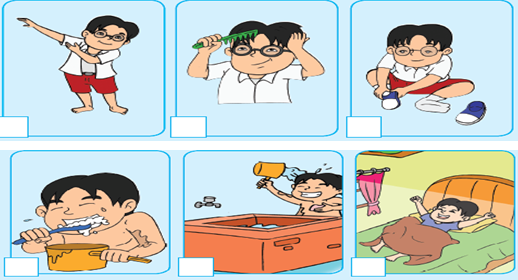 Jawaban:Lampiran 6Lembar Jawaban LKS (Siklus I Pertemuan I)Contoh: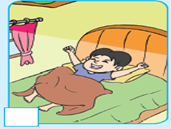 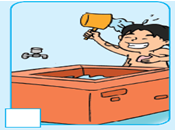 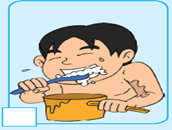 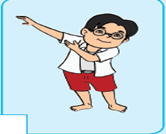 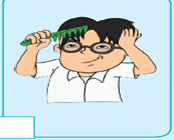 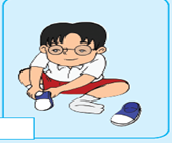 Kegiatan Di Pagi HariDoni adalah anak yang rajin. Ia selalu bangun pagi setiap hari agar tidak terlambat datang di sekolah. Setiap pagi doni selalu merapikan tempat tidurnya agar rapi  dan bersih.Setelah merapikan tempat tidurnya, barulah ia bergegas ke kamar mandi untuk mandi. Ia menyiram seluruh badannya dan menggosok badannya dengan sabun hinggah bersih, doni pun tak lupa menggosok gigi.Sehabis mandi, doni menggeringkan badannya dengan handuk lalu memakai baju seragam sekolah kemudian menyisir rambutnya hingga rapi, doni pun tak lupa untuk sarapan sebelum berangkat ke sekolah.Lampiran 7Rencana Pelaksanaan Pembelajaran(RPP)Siklus I Pertemuan IISekolah			:   SD Negeri Gaddong I MakassarMata Pelajaran		:   Bahasa IndonesiaKelas/Semester		:   V/IIAlokasi Waktu		:   2X35 menitStandar KompetensiMenulis8. mengungkapkan pikiran, perasaan, informasi dari pengalaman secara tertulis dalam bentuk karangan, surat undangan, dan dialog tertulis.Kompetensi Dasar8.1 Menulis karangan berdasarkan pengalaman dengan memperhatikan pilihan kata atau penggunaan ejaan.IndikatorSiswa dapat menentukan judul karangan8.1.2    Menulis karangan dengan mengurutkan gambar dengan alasan yang logisTujuan PembelajaranSiswa dapat menentukan judul karanganSiswa dapat menulis karangan dengan mengurutkan gambar dengan alasan yang logis.Materi Pokok Karangan NarasiModel/Metode PembelajaranModel	: Kooperatif tipe Picture And PictureLangkah-langkah PembelajaranKegiatan Awal (10 Menit)Ucapkan salamBerdoa sebelum belajarMengecek kehadiranApersepsi dengan menanyakan kepada siswa yang suka mengarang Tema karangan apa yang disukaMengapa tema itu yang disukaMenyampaikan tujuan pembelajaranKegiatan Inti (50 Menit)Guru menyampaikan kompetensi yang ingin dicapai.Menyajikan materi lanjutan dari pertemuan pertama tentang karangan Guru memperlihatkan gambar kegiatan berkaitan dengan materi lanjutan dari pertemuan pertama.Guru menunjuk atau memanggil peserta didik secara bergantian memasang atau mengurutkan gambar-gambar menjadi urutan yang benar dan menanyakan kepada siswa alasan dari gambar yang telah di urutkannya.Dari alasan yang yang disampaikan oleh siswa, guru menanamkan konsep/materi sesuai dengan kompetensi yang ingin dicapaiGuru membagi siswa kedalam beberapa kelompok.Siswa mengerjakan tugas mengarang yang diberikan oleh guru secara berkelompok.Setiap kelompok mengerjakan Lembar Kerja KelompokGuru membimbing kegiatan diskusi siswaSetiap kelompok membacakan hasil karangannyaSiswa mengumpulkan Lembar Kerja Kelompok.Guru memberikan lembar evaluasi kepada setiap siswaGuru menjelaskan cara kerja dari lembar evaluasi  telah dibagikanGuru memberikan kesempatan bertanya kepada siswa seputar lembar evaluasi siswa.Siswa mengerjakan lembar evaluasi Siswa mengumpulkan lembar evaluasi.Kegiatan Penutup (10 Menit)Guru bersama siswa menyimpulkan materi yang diajarkan.Guru memberikan apresiasi terhadap kegiatan belajar yang telah dilakukan dan memberitahu siswa tentang hasil karangannya.Guru memberikan pesan moral kepada siswa.Guru menutup pelajaran dengan berdoa bersama dan memberikan salam.Alat, Media dan Sumber BelajarAlat dan media   : Gambar kegiatan pagi hariSumber Belajar  : kurikulum 2006 Buku Bina Bahasa Indonesia untuk kelas V SD  oleh Tim Bina Karya Guru. Jakarta : Erlangga.PenilaianTeknik Penilaian ProsesMelalui Aktivitas siswa Ketika Melakukan Kerja KelompokPenilaian HasilMelalui Tugas Individu (Tes Akhir Siklus I) Yang Dikumpulkan.Bentuk UraianInstrumentLembar Kerja KelompokLembar evaluasi (tes akhir siklus I)Makassar, 24 Maret 20016Menyetujui,Guru Kelas					             	PenelitiMuhammad Ikhsan S.pd					Ummi KaltsumNip :								Nim : 1247440003			Mengetahui,			Kepala SDN Gaddong I MakassarSt. Nurhaeni, S.pd				Nip : 19670505 199203 2 017Lampiran 8Hasil Observasi Pembelajaran Bahasa Indonesia Kelas VSD Negeri Gaddong I Makassar(Aspek Guru)Nama Guru		: Muhammad IkhsanSiklus/Pertemuan	: Siklus I Pertemuan IIHari/Tanggal		: Kamis 24 Maret 2016Waktu			: 09.30-11.00Ket : B(baik)=3, C(cukup)= 2, K(kurang)= 1.Deskriptor:B = jika guru melaksanakan 3 indikator langkah keberhasilanC = jika guru melaksanakan 2 indikator langkah keberhasilanK = jika guru melaksanakan 1 indikator langkah keberhasilan	Nilai Maksimal = 21		Nilai akhir = Tabel Kualifikasi aktivitas guru adalah tabel keberhasilan seperti berikut :		Makassar, 24 Maret 2016Yang diamati	PengamatGuru Kelas V	Muhammad Ikhsan S.pd	  Ummi KaltsumNIP:	 NIM: 1247440003Lampiran 9Hasil Observasi Pembelajaran Bahasa Indonesia Kelas VSD Negeri Gaddong I Makassar(Aspek Siswa)Materi			:  Menulis KaranganSiklus			:  Siklus I Pertemuan IIHari/Tanggal		:  Kamis 24 Maret 2016Waktu			:  09.30-11.00Keterangan setiap kategori :Siswa memperhatikan penjelasan materi yang disampaikan oleh guru Siswa memperhatikan gambar-gambar kegiatan yang ditampilkan oleh guruSiswa aktif secara bergantian mengurutkan gambar menjadi urutan yang logisSiswa mampu memberikan alasan/dasar pemikiran urutan gambar tersebutSiswa memperhatikan penjelasan  yang disampaikan oleh guru tentang cara menyusun karangan melalui gambarSiswa menulis karangan berdasarkan urutan gambarSiswa menyimak rangkuman pelajaran dari guruNilai Maksimal = 35	Persentasi Pencapaian (%)  = Tabel Kualifikasi aktivitas guru adalah tabel keberhasilan seperti berikut :		Makassar, 24 Maret 2016 		Pengamat 		Ummi Kaltsum 							 NIM: 1247440003Lampiran 10LEMBAR KERJA KELOMPOK (LKK)Siklus I Pertemuan IINama Kelompok		:Nama/Anggota Kelompok	: Hari, Tanggal		:Perhatikan setiap gambar berikut.Diskusikanlah dengan kelompokmu dan urutkanlah gambar tersebut dengan memberi nomor secara benarTulislah judul dan buatlah sebuah karangan narasi berdasarkan gambar yang telah di urutkan di tempat yang telah disediakan.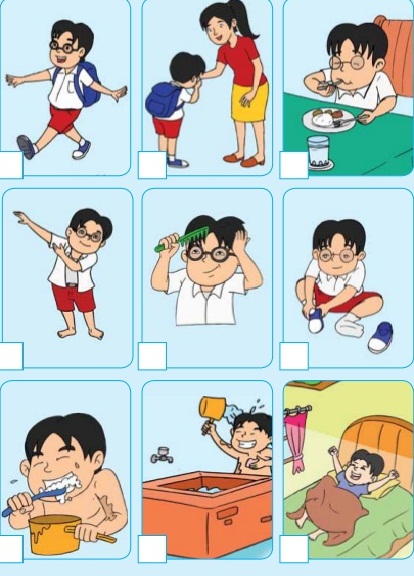 Jawaban:Lampiran 11Lembar Jawaban LKK(Siklus I Pertemuan II)Contoh: Kegiatan Doni Di Pagi HariDoni adalah anak yang rajin. Ia selalu bangun pagi setiap hari agar tidak terlambat datang di sekolah. Setiap pagi doni selalu merapikan tempat tidurnya agar rapi  dan bersih.Setelah merapikan tempat tidurnya, barulah ia bergegas ke kamar mandi untuk mandi. Ia menyiram seluruh badannya dan menggosok badannya dengan sabun hinggah bersih, doni pun tak lupa menggosok gigi.Sehabis mandi, doni menggeringkan badannya dengan handuk lalu memakai baju seragam sekolah kemudian menyisir rambutnya hingga rapi, doni pun tak lupa untuk sarapan. Setelah sarapan lalu ia bergegas untuk berangkat ke sekolah dengan memakai sepatu terlebih dahulu  dan tak lupa meminta izin dengan ayah dan ibunya lalu dodi berangkat kesekolah dengan bersemangat.Lampiran 12TES AKHIR SIKLUS INAMA		:…………………….KELAS		:…………………….Hari, Tanggal	:…………………….Petunjuk:Perhatikan setiap gambar berikut.Urutkanlah gambar tersebut dengan memberi nomor secara benar.Tulislah judul dan buatlah sebuah karangan narasi berdasarkan gambar yang telah di urutkan di tempat yang telah disediakan.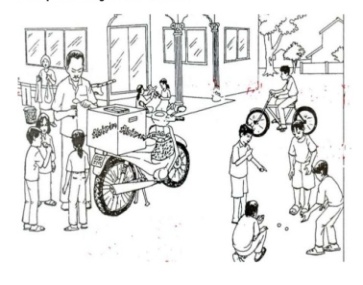 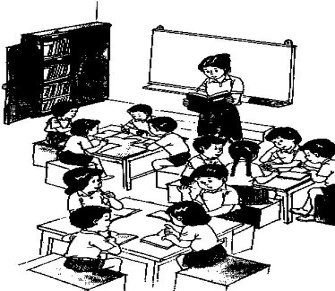 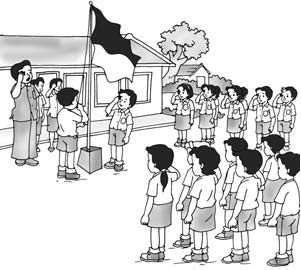 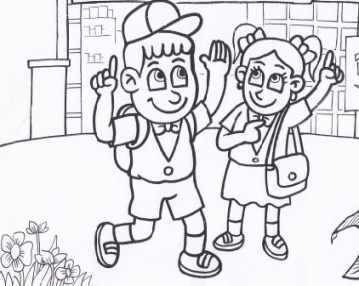 Jawaban:Lampiran 13Lembar Jawaban Tes Akhir Siklus(Siklus I )Contoh: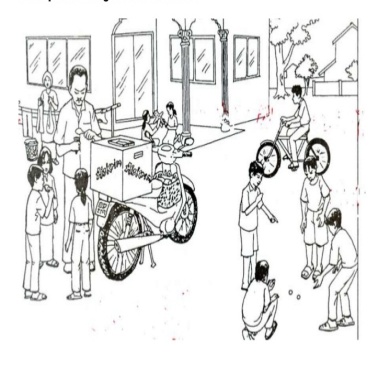 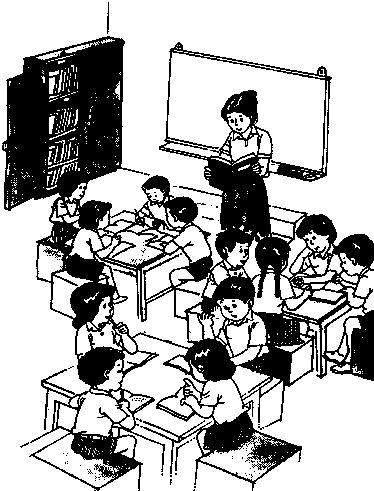 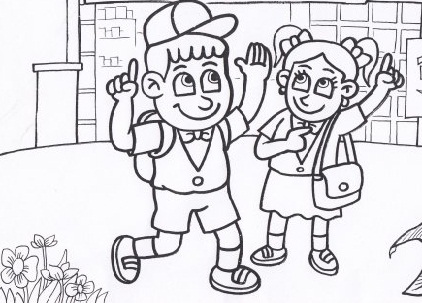 Cerita sekolah Ani Dan BudiAni dan budi adalah sodara adik kakak, ani dan budi adalah anak yang rajin. Ia selalu bangun pagi setiap hari agar tidak terlambat datang di sekolah. Setiap pagi ani dan budi selalu membantu ibunya untuk membersihkan rumah. Hari ini ani dan budi pergi kesekolah lebih awal karena hari ini upacara bendera. Tepat pada pukul 06.35 ani dan budi sampai di sekolah. Ani dan budi bergegas ke lapangan untuk mengikuti   upacara dengan perlengkapan lengkap.Setelah upacara selesai, bel masuk kelas berbunyi dan semua siswa masuk ke kelas masing-masing untuk belajar. Ani dan budi mengeluarkan buku pelajarannya dan mereka pun belajar bersama teman-temannya. Pukul 09.15 bel keluar main berbunyi semua siswa  keluar kelas untuk bermain dan berbelanja sedangkan ani sedang belanja makanan dan budi asyik bermain dengan temannya.Lampiran 14Rubrik Penilaian Keterampilan Menulis Karangan NarasiSumber diadaptasi dari penilaian menulis karangan (Nurgiyantoro 2010)Lampiran 15HASIL TES AKHIR KETERAMPILAN MENULIS KARANGAN SISWASIKLUS IPenerapan Model Picture And Picture Untuk Meningkatkan Keterampilan Menulis Karangan Narasi Pada Siswa Kelas V SD Negeri Gaddong I MakassarNilai Karangan = Nilai Karangan =  = …………….Data Deskripsi Frekuensi Nilai Tes Keterampilan Menulis NarasiLampiran 16Rencana Pelaksanaan Pembelajaran(RPP)Siklus II Pertemuan ISekolah			:   SD Negeri Gaddong I MakassarMata Pelajaran		:   Bahasa IndonesiaKelas/Semester		:   V/IIAlokasi Waktu		:   2X35 menitStandar KompetensiMenulis8. mengungkapkan pikiran, perasaan, informasi dari pengalaman secara tertulis dalam bentuk karangan, surat undangan, dan dialog tertulis.Kompetensi Dasar8.1 Menulis karangan berdasarkan pengalaman dengan memperhatikan pilihan kata atau penggunaan ejaan.Indikator8.1.5 menyusun karangan utuh dengan memperhatikan pilihan kata atau penggunaan ejaan. Tujuan PembelajaranSiswa  dapat membuat karangan utuh dengan menggurutkan gambar dengan memperhatikan kata atau penggunaan ejaanMateri Pokok Karangan NarasiModel/Metode PembelajaranModel	: Kooperatif tipe Picture And PictureLangkah-langkah PembelajaranKegiatan Awal (10 Menit)Mengucapkan salam dan menyiapkan siswa untuk belajarSiswa berdoa sebelum belajarMengecek kehadiranApersepsi dengan menanyakan kepada siswa siapa yang pernah mengikuti lomba 17AgustusLomba apa yang paling disuka pada saat perayaan 17AgustusApakah siswa pernah menang pada saat perayaan 17 AgustusMenyampaikan tujuan pembelajaranKegiatan Inti (50 Menit)Guru menyampaikan kompetensi yang ingin dicapai.Guru menjelaskan hal-hal yang masih perlu diperhatikan dalam menulis karangan.Guru menyiapkan gambar berkaitan dengan materi.Guru menunjuk atau memanggil peserta didik secara bergantian memasang atau mengurutkan gambar-gambar menjadi urutan yang benar.Siswa menulis di papan berdasarkan gambar yang telah di lihat.Dari alasan yang yang disampaikan oleh siswa, guru menanamkan konsep/materi sesuai dengan kompetensi yang ingin dicapaiGuru membagikan dan menjelaskan bagaimana cara mengerjakan Lembar Kerja Siswa.Siswa mengerjakan tugas mengarang berdasarkan gambar yang telah disusun.Guru membimbing siswa pada saat mengerjakan Lembar Kerja Siswa.Setelah selesai, siswa membacakan hasil karangannya.Siswa lain menanggapi.Guru memberikan umpan balik terhadap tanggapan siswaGuru memberikan kesempatan bertanya kepada siswaGuru memberikan penghargaan kepada siswa yang aktifKegiatan Penutup (10 Menit)Guru bersama siswa menyimpulkan materi yang diajarkan.Guru memberikan apresiasi terhadap kegiatan belajar yang telah dilakukan dan memberitahu siswa tentang hasil karangannya.Guru memberikan pesan moral kepada siswa.Guru menutup pelajaran dengan berdoa bersama dan memberikan salam.Alat, Media dan Sumber BelajarAlat dan media   : Gambar kegiatan Hut RI 17 AgustusSumber Belajar  : kurikulum 2006 Buku Bina Bahasa Indonesia untuk kelas V SD  oleh Tim Bina Karya Guru. Jakarta : Erlangga.PenilaianTeknik Penilaian ProsesMelalui Aktivitas Siswa Ketika Mengerjakan LKSPenilaian HasilMelalui Tugas Individu (Tes Akhir Siklus II) Yang Dikumpulkan.Bentuk UraianInstrumentLembar Kerja SiswaMakassar, 01 April 20016Mengetahui,Guru Kelas					             	PenelitiMuhammad Ikhsan S.pd					Ummi KaltsumNip :								Nim : 1247440003			Menyetujui,			Kepala SDN Gaddong I Makassar				St. Nurhaeni, S.pd				Nip : 19670505 199203 2 017Lampiran 17Hasil Observasi Pembelajaran Bahasa Indonesia Kelas VSD Negeri Gaddong I Makassar(Aspek Guru)Nama Guru		: Muhammad IkhsanSiklus/Pertemuan	: Siklus II Pertemuan IHari/Tanggal		: jum’at 01 April 2016Waktu			: 07.30-09.00Ket : B(baik)=3, C(cukup)= 2, K(kurang)= 1.Deskriptor:B = jika guru melaksanakan 3 indikator langkah keberhasilanC = jika guru melaksanakan 2 indikator langkah keberhasilanK = jika guru melaksanakan 1 indikator langkah keberhasilan	Nilai Maksimal = 21		Nilai akhir = Tabel Kualifikasi aktivitas guru adalah tabel keberhasilan seperti berikut :		Makassar, 01 April 2016Yang diamati	PengamatGuru Kelas V	Muhammad Ikhsan S.pd	  Ummi KaltsumNIP:	 NIM: 1247440003Lampiran 18Hasil Observasi Pembelajaran Bahasa Indonesia Kelas VSD Negeri Gaddong I Makassar(Aspek Siswa)Materi			:  Menulis KaranganSiklus			:  Siklus II Pertemuan IHari/Tanggal		:  Jumat 01 April 2016Waktu			:  07.30-09.00Keterangan setiap kategori :Siswa memperhatikan penjelasan materi yang disampaikan oleh guru Siswa memperhatikan gambar-gambar kegiatan yang ditampilkan oleh guruSiswa aktif secara bergantian mengurutkan gambar menjadi urutan yang logisSiswa mampu memberikan alasan/dasar pemikiran urutan gambar tersebutSiswa memperhatikan penjelasan  yang disampaikan oleh guru tentang cara menyusun karangan melalui gambarSiswa menulis karangan berdasarkan urutan gambarSiswa menyimak rangkuman pelajaran dari guruNilai Maksimal = 35	Persentasi Pencapaian (%)  = Tabel Kualifikasi aktivitas guru adalah tabel keberhasilan seperti berikut :	Makassar, 01 April 2016 		Pengamat 		Ummi Kaltsum 		 NIM: 1247440003Lampiran 19LEMBAR KERJA SISWA (LKS)Siklus II Pertemuan INAMA		:KELAS		:Hari, Tanggal	:Perhatikan setiap gambar berikut.Urutkanlah gambar tersebut dengan memberi nomor secara benarTulislah judul dan buatlah sebuah karangan narasi berdasarkan gambar yang telah di urutkan di tempat yang telah disediakan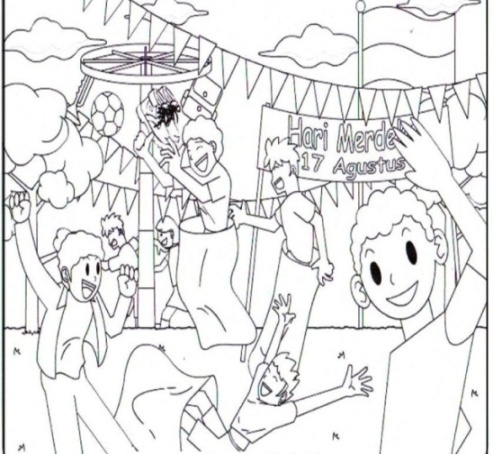 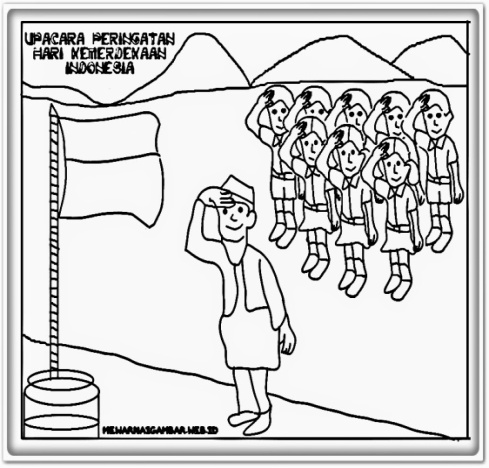                 Jawaban: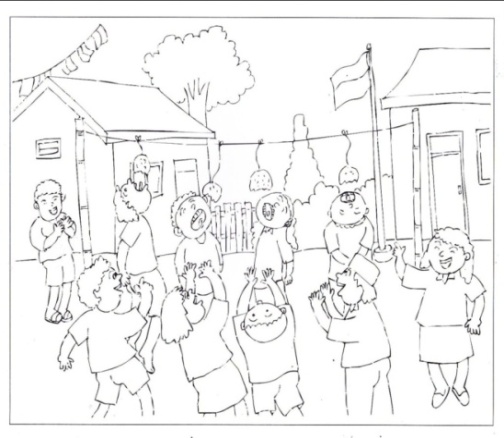 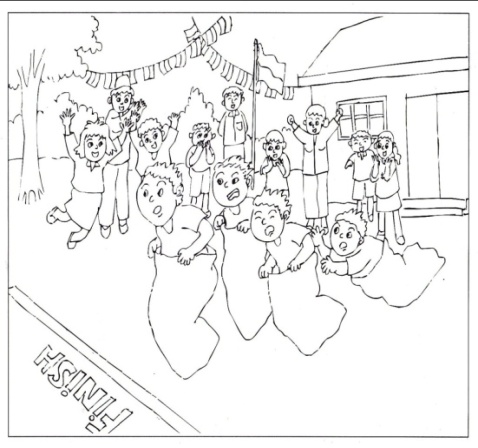 Lampiran 20Lembar Jawaban LKS (Siklus II Pertemuan I)Contoh: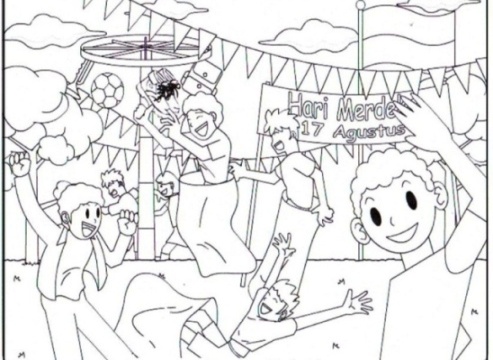 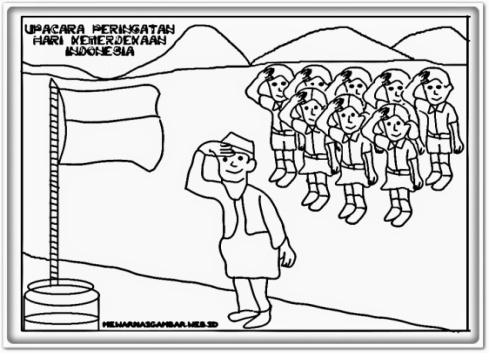 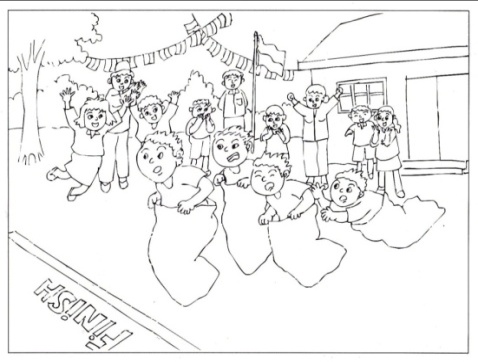 Memperingati Hari KemerdekaanPada tanggal 17 agustus di desa dusun sedang menyambut hari kemerdekaan. rudi dan kawan-kawan antusias menyambut hari kemerdekaanya. Rudi dan kawan-kawan mengikuti upacara kemerdekaan terlebih dahulu, setelah mengikuti upacara hari kemerdekaan dikampungnya, rudi dan kawan-kawan ingin mengikuti lomba 17 agusutus diantara lomba tersebut ada lomba makan gerupuk lomba panjat pinang lomba balap karung dll. Mereka sangat bersemangat mengikuti lomba. setelah mengikuti lomba pada sore hari, diumumkanlah pemenang lomba dan rudi mendapatkan juara 1 lomba balap karung dan kawan-kawan rudi seperti andi dan anto mendapatkan juara lomba makan gerupuk rudi dan kawan-kawannya sangat bahagia mendapatkan juara pada lomba 17 agustus kali ini.Lampiran 21Rencana Pelaksanaan Pembelajaran(RPP)Siklus II Pertemuan IISekolah			:   SD Negeri Gaddong I MakassarMata Pelajaran		:   Bahasa IndonesiaKelas/Semester		:   V/IIAlokasi Waktu		:   2X35 menitStandar KompetensiMenulis8. mengungkapkan pikiran, perasaan, informasi dari pengalaman secara tertulis dalam bentuk karangan, surat undangan, dan dialog tertulis.Kompetensi Dasar8.1 Menulis karangan berdasarkan pengalaman dengan memperhatikan pilihan kata atau penggunaan ejaan.Indikator8.1.5 menyusun karangan utuh dengan memperhatikan pilihan kata atau penggunaan ejaan.Tujuan PembelajaranMelalui penugasan yang diberikan siswa dapat mengoreksi ejaan dan tanda baca pada hasil karangan dengan tepat.Siswa dapat membuat karangan dengan menggunakan pilihan kata atau penggunaan ejaan yang tepat. Materi Pokok Karangan NarasiModel/Metode PembelajaranModel	: Kooperatif tipe Picture And PictureLangkah-langkah PembelajaranKegiatan Awal (10 Menit)Ucapkan salamBerdoa sebelum belajarMengecek kehadiranApersepsi dengan menanyakan kepada siswa tentang pelajaran karangan yang  lalu.Menyampaikan tujuan pembelajaranKegiatan Inti (50 Menit)Guru menyampaikan kompetensi yang ingin dicapai.Menyajikan materi lanjutan dari pertemuan sebelumnya tentang materi karangan.Guru memperlihatkan gambar kegiatan berkaitan dengan materi lanjutan dari pertemuan sebelumnya.Guru menunjuk atau memanggil peserta didik secara bergantian memasang atau mengurutkan gambar-gambar menjadi urutan yang benar dan menanyakan kepada siswa alasan dari gambar yang telah di urutkannya.Dari alasan yang yang disampaikan oleh siswa, guru menanamkan konsep/materi sesuai dengan kompetensi yang ingin dicapaiGuru membagi siswa kedalam beberapa kelompok.Siswa mengerjakan tugas mengarang yang diberikan oleh guru secara berkelompok.Setiap kelompok mengerjakan Lembar Kerja KelompokGuru membimbing kegiatan diskusi siswaSiswa mengumpulkan Lembar Kerja Kelompok.Guru memberikan lembar evaluasi kepada setiap siswa (tes akhir siklus II)Guru menjelaskan cara kerja dari lembar evaluasi  telah dibagikanGuru memberikan kesempatan bertanya kepada siswa seputar lembar evaluasi siswa.Siswa mengerjakan lembar evaluasi (tes akhir siklus II)Siswa mengumpulkan lembar evaluasi.Kegiatan Penutup (10 Menit)Guru bersama siswa menyimpulkan materi yang diajarkan.Guru memberikan apresiasi terhadap kegiatan belajar yang telah dilakukan dan memberitahu siswa tentang hasil karangannya.Guru memberikan pesan moral kepada siswa.Guru menutup pelajaran dengan berdoa bersama dan memberikan salam.Alat, Media dan Sumber BelajarAlat dan media   : Gambar kegiatan Hut RI 17 AgustusSumber Belajar  : kurikulum 2006 Buku Bina Bahasa Indonesia untuk kelas V SD  oleh Tim Bina Karya Guru. Jakarta : Erlangga.PenilaianTeknik Penilaian ProsesMelalui Aktivitas siswa Ketika Melakukan Kerja KelompokPenilaian HasilMelalui Tugas Individu (Tes Akhir Siklus II) Yang Dikumpulkan.Bentuk UraianInstrumentLembar Kerja KelompokLembar Evaluasi (tes akhir siklus II)Makassar, 05 April 20016Mengetahui,Guru Kelas					             	PenelitiMuhammad Ikhsan S.pd					Ummi KaltsumNip :								Nim : 1247440003			Menyetujui,			Kepala SDN Gaddong I Makassar				St. Nurhaeni, S.pd				Nip : 19670505 199203 2 017Lampiran 22Hasil Observasi Pembelajaran Bahasa Indonesia Kelas VSD Negeri Gaddong I Makassar(Aspek Guru)Nama Guru		: Muhammad IkhsanSiklus/Pertemuan	: Siklus II Pertemuan IIHari/Tanggal		: Selasa 05 April 2016Waktu			: 09.30-11.00Ket : B(baik)=3, C(cukup)= 2, K(kurang)= 1.Deskriptor:B = jika guru melaksanakan 3 indikator langkah keberhasilanC = jika guru melaksanakan 2 indikator langkah keberhasilanK = jika guru melaksanakan 1 indikator langkah keberhasilan	Nilai Maksimal = 21		Nilai akhir = Tabel Kualifikasi aktivitas guru adalah tabel keberhasilan seperti berikut :	Makassar, 05 April  2016Yang diamati	PengamatGuru Kelas V	Muhammad Ikhsan S.pd	  Ummi KaltsumNIP:	 NIM: 1247440003Lampiran 23Hasil Observasi Pembelajaran Bahasa Indonesia Kelas VSD Negeri Gaddong I Makassar(Aspek Siswa)Materi			:  Menulis KaranganSiklus			:  Siklus II Pertemuan IIHari/Tanggal		:  Selasa 05 April 2016Waktu			:  09.30-11.00Keterangan setiap kategori :Siswa memperhatikan penjelasan materi yang disampaikan oleh guru Siswa memperhatikan gambar-gambar kegiatan yang ditampilkan oleh guruSiswa aktif secara bergantian mengurutkan gambar menjadi urutan yang logisSiswa mampu memberikan alasan/dasar pemikiran urutan gambar tersebutSiswa memperhatikan penjelasan  yang disampaikan oleh guru tentang cara menyusun karangan melalui gambarSiswa menulis karangan berdasarkan urutan gambarSiswa menyimak rangkuman pelajaran dari guruNilai Maksimal = 35		Persentasi Pencapaian (%)  = Tabel Kualifikasi aktivitas guru adalah tabel keberhasilan seperti berikut :		Makassar, 05 April 2016 		Pengamat 		Ummi Kaltsum 		 NIM: 1247440003Lampiran 24LEMBAR KERJA KELOMPOK (LKK)(Siklus II Pertemuan II)Nama Kelompok		:Nama/ Anggota Kelompok	:Hari, Tanggal		:Tentukanlah judul dari karangan tersebutSalinlah kembali karangan dibawah ini dengan memberi tanda baca yang tepat, meliputi tanda titik, koma, tanda seru dan penggunaan huruf kapital.Diskusikanlah dengan teman satu kelompokmu, dan tulislah jawaban di tempat yang telah disediakan.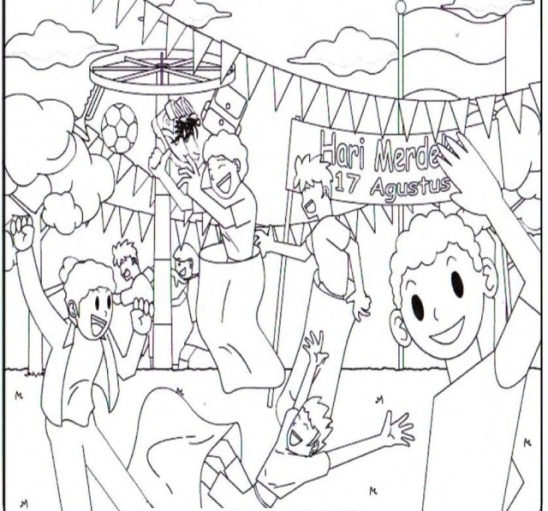 			…………………………………………………..Pada tanggal 17 agustus di desa dusun sedang menyambut hari kemerdekaan. rudi dan kawan-kawan antusias menyambut hari kemerdekaan. kebetulan pada hari itu rudi dan kawan-kawan ingin mengikuti lomba 17 agusutus diantaranya lomba makan gerupuk lomba panjat pinang lomba balap karung dll. mereka sangat bersemangat mengikuti lomba,setelah mengikuti lomba pada sore hari diumumkanlah pemenang lomba dan rudi mendapatkan juara 1 lomba balap karung, dan kawan-kawan rudi seperti andi dan anto mendapatkan juara lomba makan gerupuk. rudi dan kawan-kawannya sangat bahagia mendapatkan juara pada lomba 17 agustus kali ini.         Jawaban :	……..…………………………………………………………………………………………………………………………………………………………………………………………………………………………………………………………………………………………………………………………………………………………………………………………………………………………………………………………………………………………………………………………………………………………………………………………………………………………………………………………………………………………………………………………………………………………………………………………………………………………………………………………………………………………………………………………………………………………………………………………………………………………………………………………………………………………Lampiran 25Lembar Jawaban LKK (Siklus II Pertemuan II)			Memperingati Hari KemerdekaanPada tanggal 17 Agustus di Desa Dusun sedang menyambut hari kemerdekaan. Rudi dan kawan-kawan antusias menyambut hari Kemerdekaan. Kebetulan pada hari itu Rudi dan kawan-kawan ingin mengikuti lomba 17 Agusutus diantaranya lomba makan gerupuk lomba panjat pinang lomba balap karung dll. Mereka sangat bersemangat mengikuti lomba,setelah mengikuti lomba pada sore hari diumumkanlah pemenang lomba dan Rudi mendapatkan juara 1 lomba balap karung, dan kawan-kawan Rudi seperti Andi dan Anto mendapatkan juara lomba makan gerupuk. Rudi dan kawan-kawannya sangat bahagia mendapatkan juara pada lomba 17 Agustus kali ini.Lampiran 26TES AKHIR SIKLUS IINAMA		:…………………….KELAS		:…………………….Hari, Tanggal	:…………………….Petunjuk:Perhatikan setiap gambar berikut.Urutkanlah gambar tersebut dengan memberi nomor secara benarTulislah judul dan buatlah sebuah karangan narasi berdasarkan gambar yang telah di urutkan dengan memperhatikan susunan kalimat dan penggunaan tanda baca ejaan yang benar di tempat yang telah disediakan.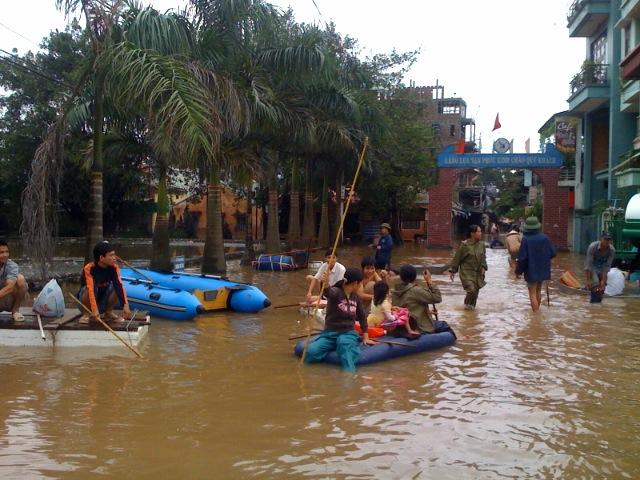 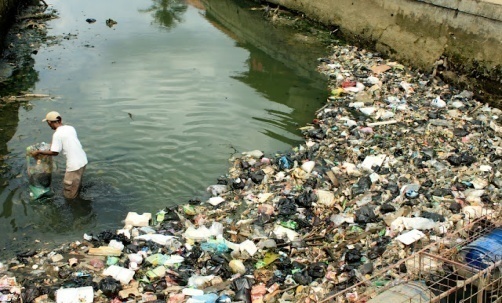 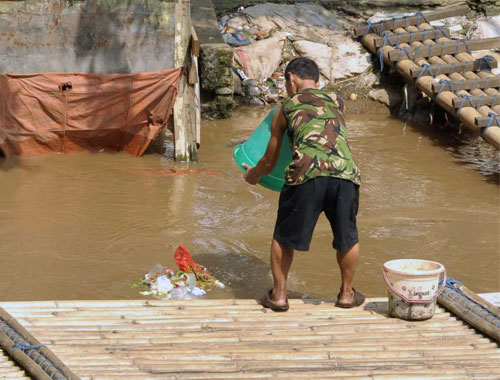 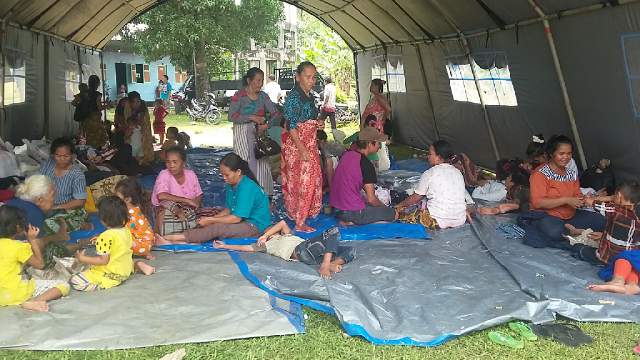 Jawaban:Lampiran 27Lembar Jawaban Tes Akhir Siklus(Siklus II Pertemuan II)Contoh:Kebanjiran Akibat Membuang Sampah SembaranganSemua masyarakat yang tinggal dipinggiran sungai pada saat mereka ingin membuang sampah, mereka membuangnya ke dalam sungai. Mereka tidak menyadari bahwa sampah yang mereka buang akan menumpuk  di dalam kali dan akibatnya saluran sungai tidak akan lancar lagi. Sehingga pada saat musim hujan datang air yang ada di sungai tidak mengalir dengan lancar dan sungai pun meluap. Ketika sungai meluap maka akan terjadi banjir. Saat banjir datang rumah-rumah warga terendam oleh air.Sehingga barang-barang merekapun juga basah dan masyarakatpun mengalami banyak kerugian dari bencana ini. Karena rumah mereka terkena banjir dan tidak bisa lagi ditinggali, merekapun mengungsi ke posko pengungsian sampai banjir yang melanda itu surut kembali.Lampiran 28Rubrik Penilaian Keterampilan Menulis Karangan NarasiSumber diadaptasi dari penilaian menulis karangan (Nurgiyantoro 2010)Lampiran 29HASIL TES AKHIR KETERAMPILAN MENULIS KARANGAN SISWASIKLUS IIPenerapan Model Picture And Picture Untuk Meningkatkan Keterampilan Menulis Karangan Narasi Pada Siswa Kelas V SD Negeri Gaddong I MakassarNilai Karangan = Nilai Karangan =  = …………….Data Deskripsi Frekuensi Nilai Tes Keterampilan Menulis NarasiLampiran 30Tabel perbandingan peningkatan Hasil Belajar Bahasa Indonesia Melalui Penerapan Model Pembelajaran Kooperatif Tipe Picture And Picture Untuk Meningkatkan Keterampilan Menulis Karangan Narasi Kelas V SD Negeri Gaddong I Makassar	Makassar, 05 April 2016Guru Kelas V 	PenelitiSD Negeri Gaddong I Makassar	Muhammad Ikhsan S.pd	  Ummi KaltsumNIP:	 NIM: 1247440003Lampiran 31REKAPITULASI OBSERVASI GURULampiran 32REKAPITULASI OBSERVASI SISWALampiran 33Aktivitas Guru Menyajikan Materi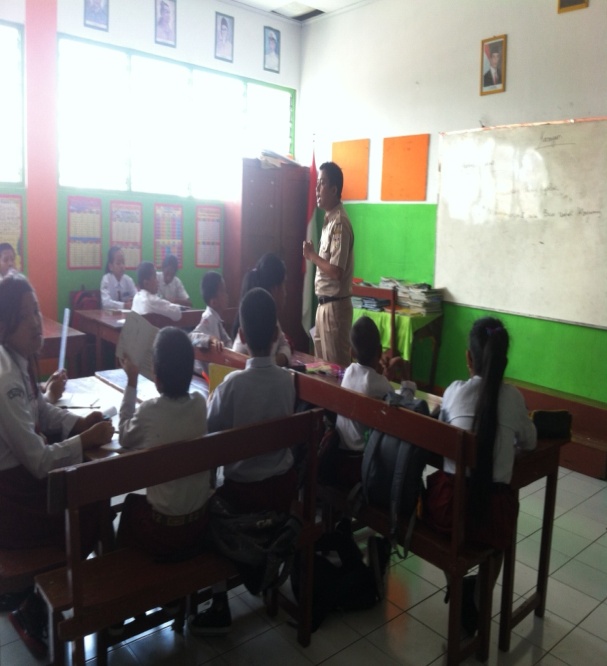 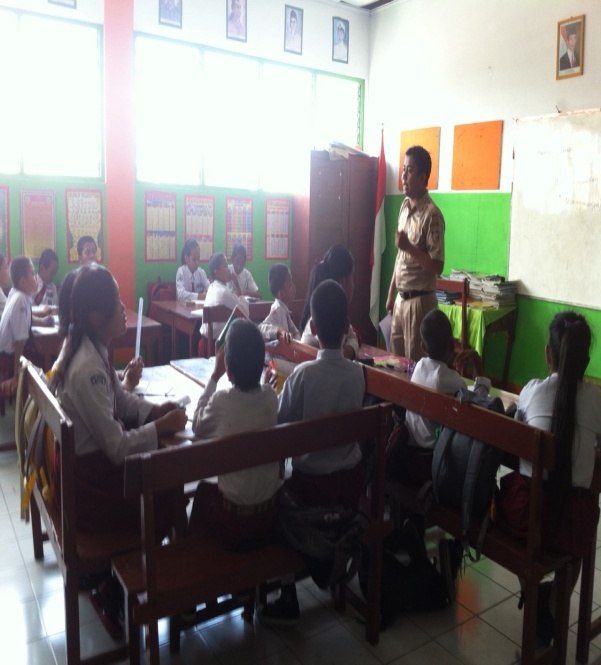 Aktivitas Guru Menjelaskan 		Aktivitas Guru Menempel GambarMateri Karangan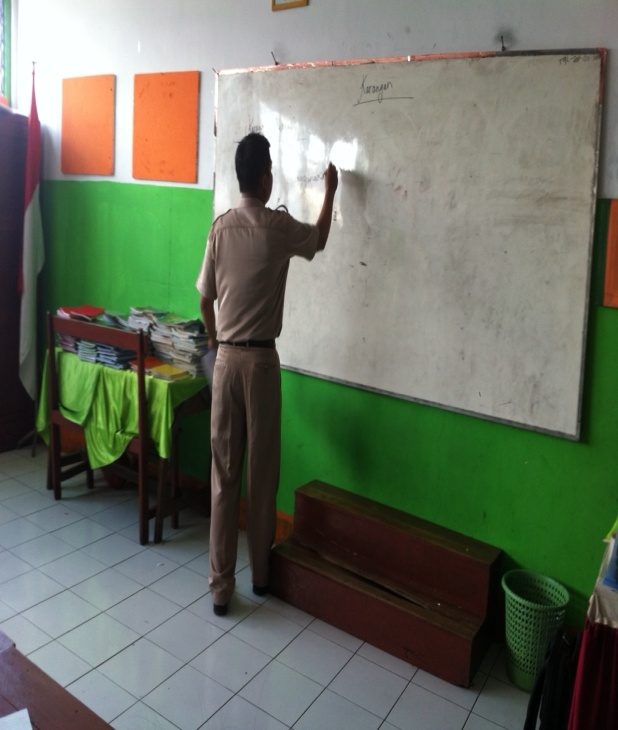 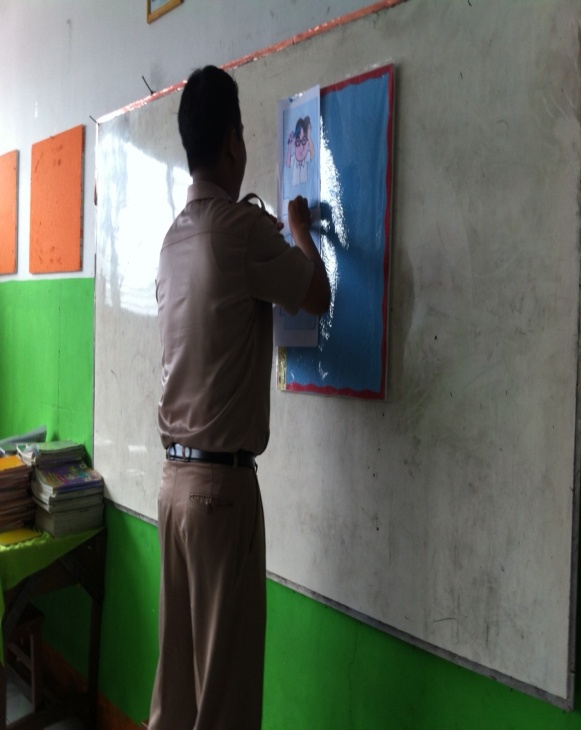 Aktivitas Siswa Menggurutkan		Aktivitas Siswa Memberikan AlasanGambar			Untuk Setiap Gambar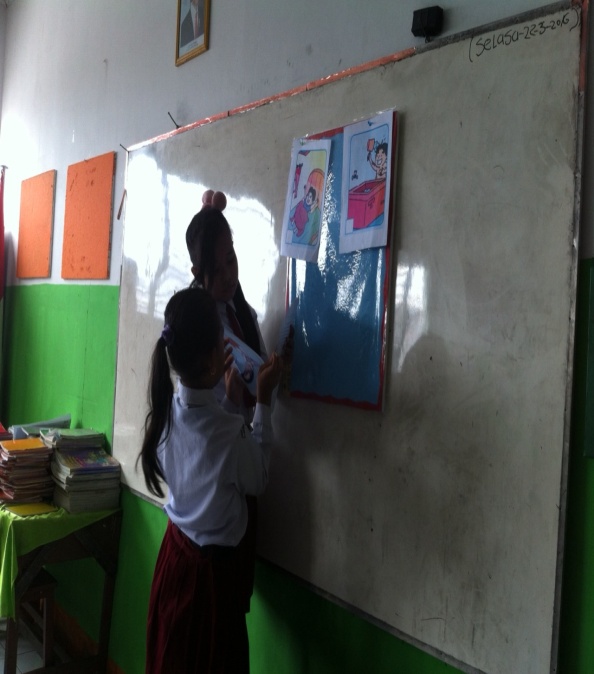 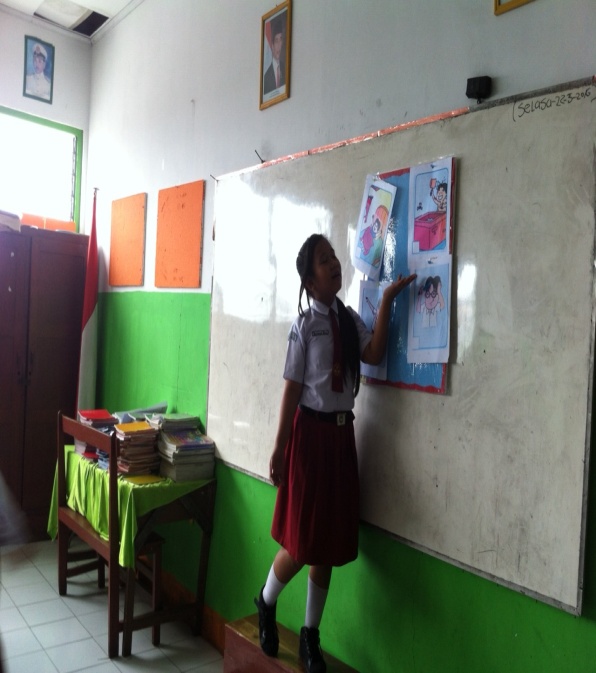 Guru Memberikan Penghargaan	    Aktivitas Guru Membagikan LKSKepada Siswa Yang Tampil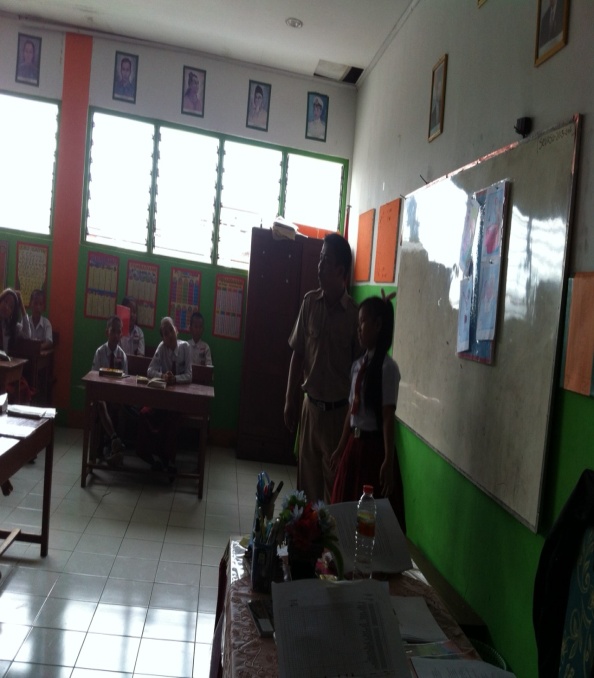 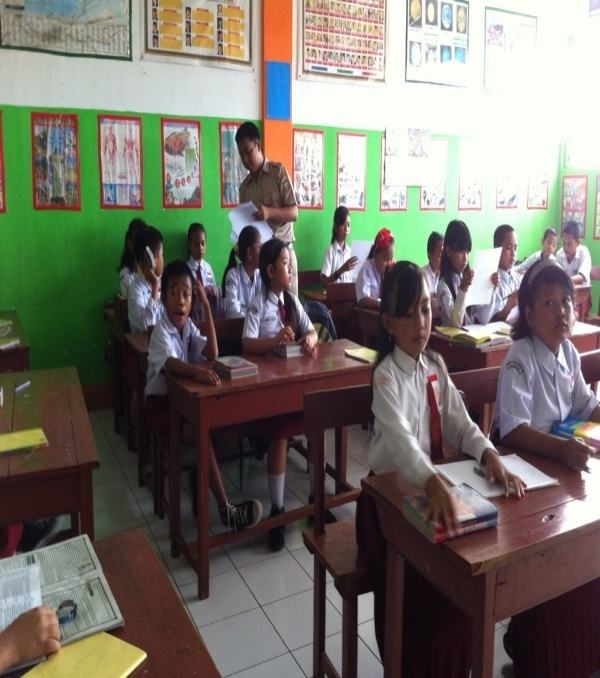 Aktivitas Siswa Mengerjakan LKS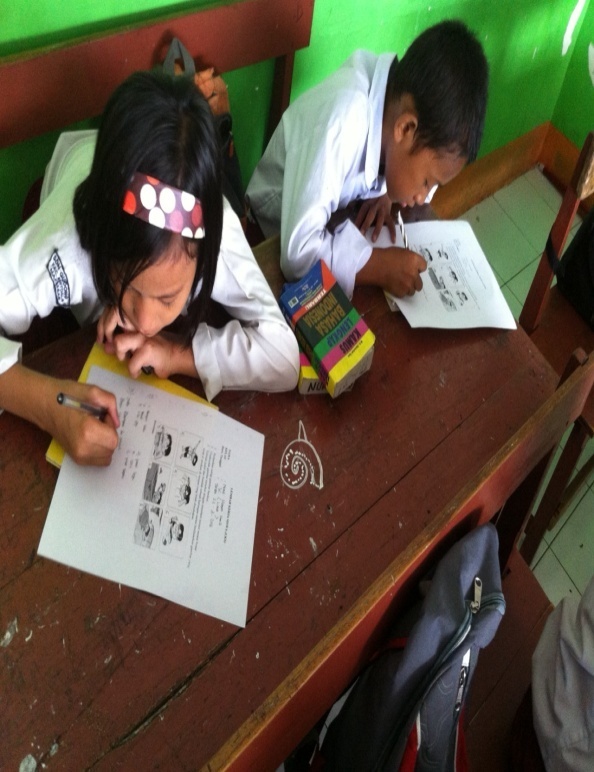 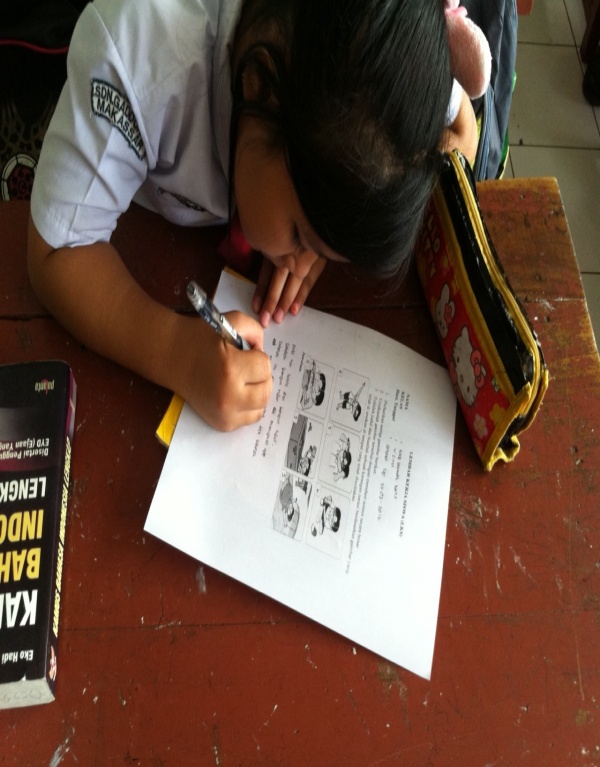 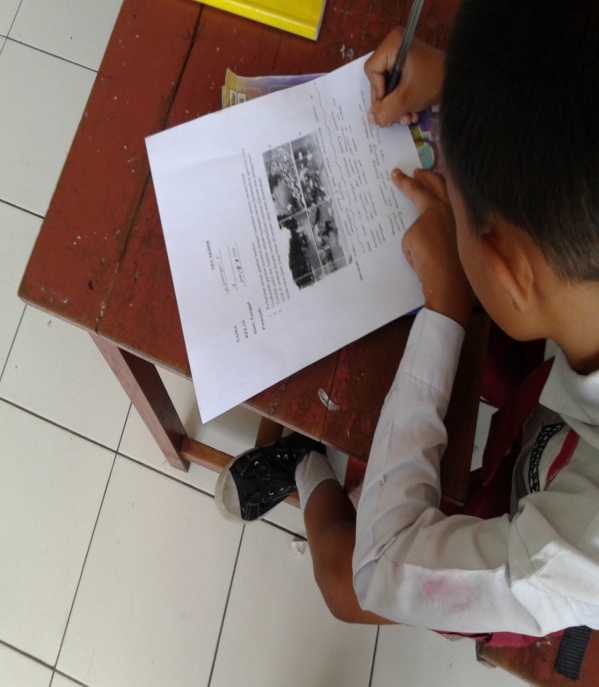 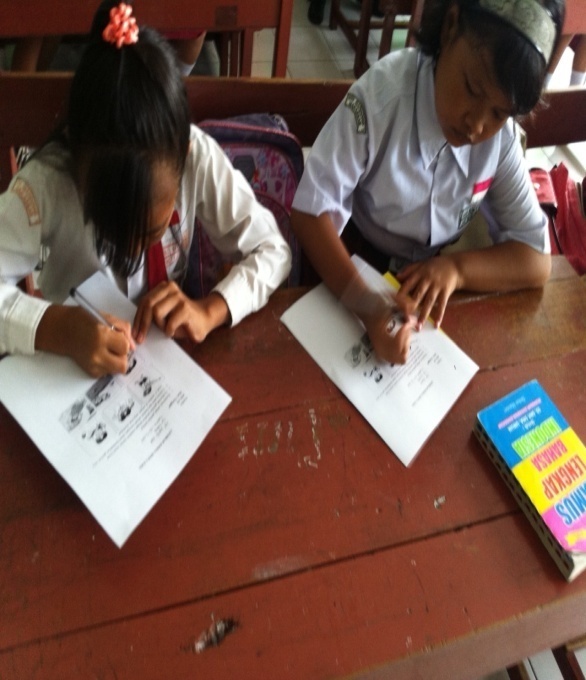 Aktivitas Siswa Kerja Kelompok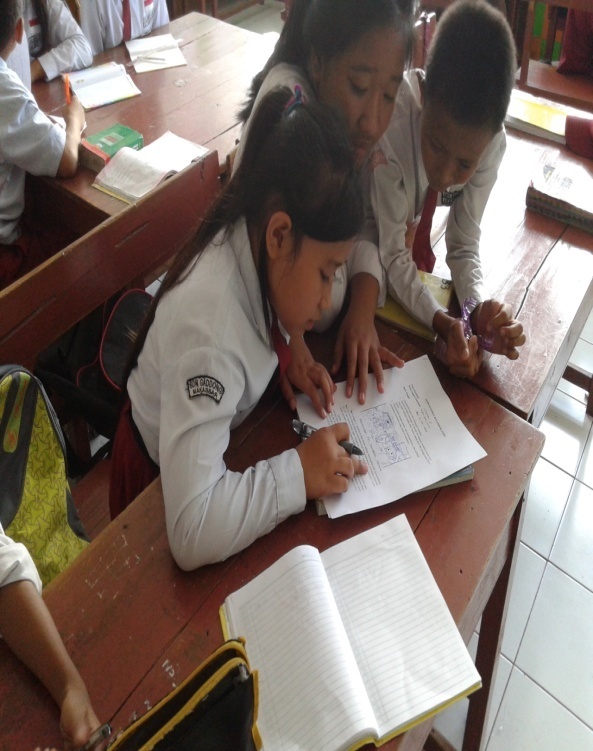 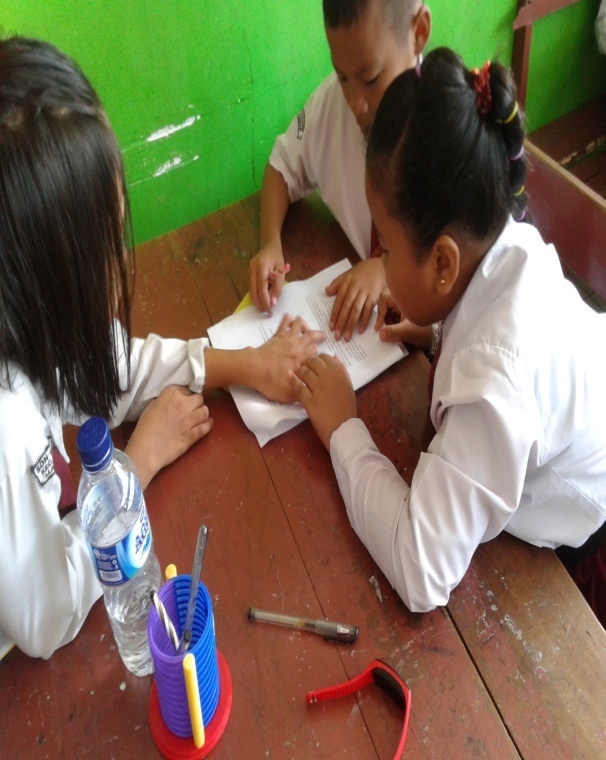 Aktivitas Guru Membimbing kelompok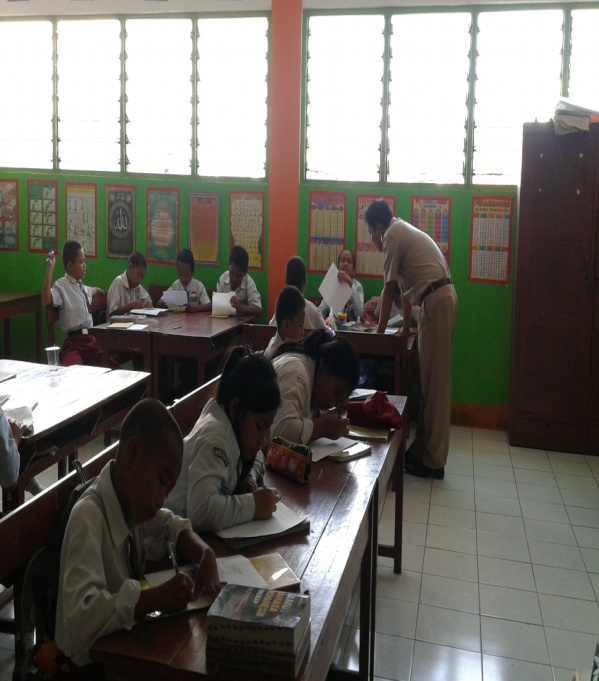 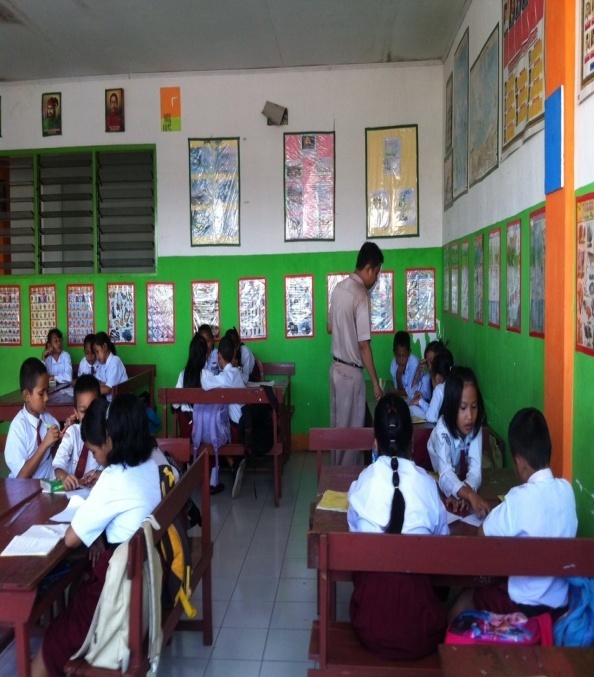 Aktivitas Siswa Membacakan Karangannya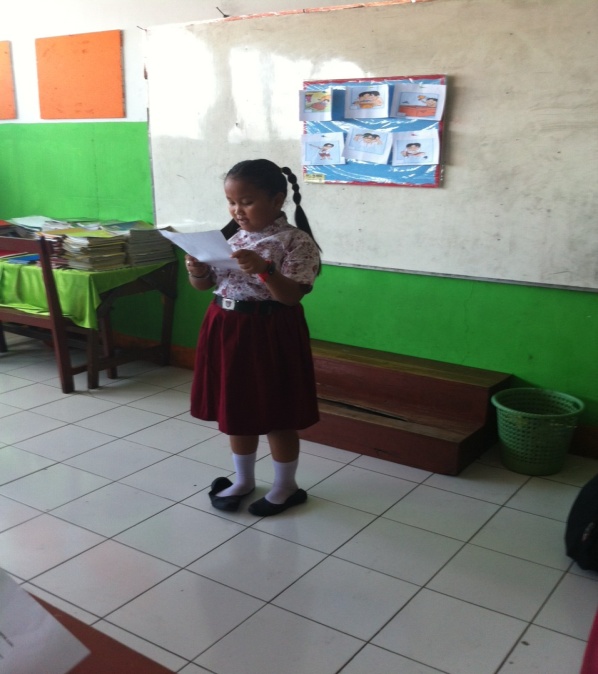 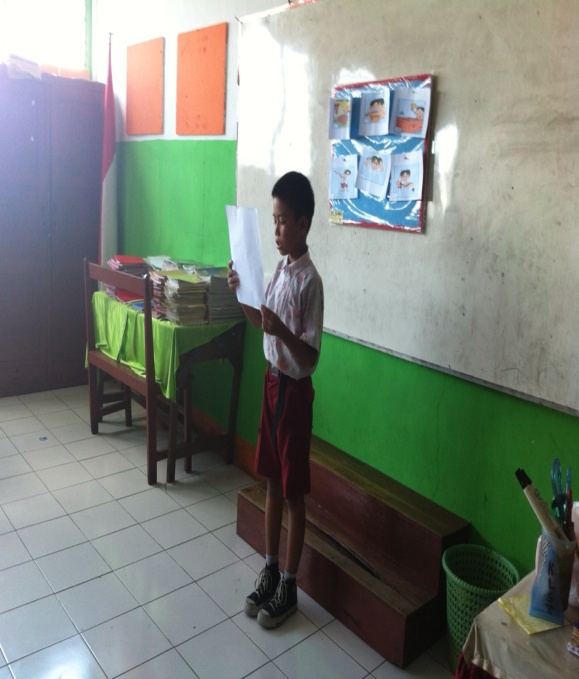 Aktivitas Siswa Mengumpulkan LKS	   Aktivitas Penarikan Kesimpulan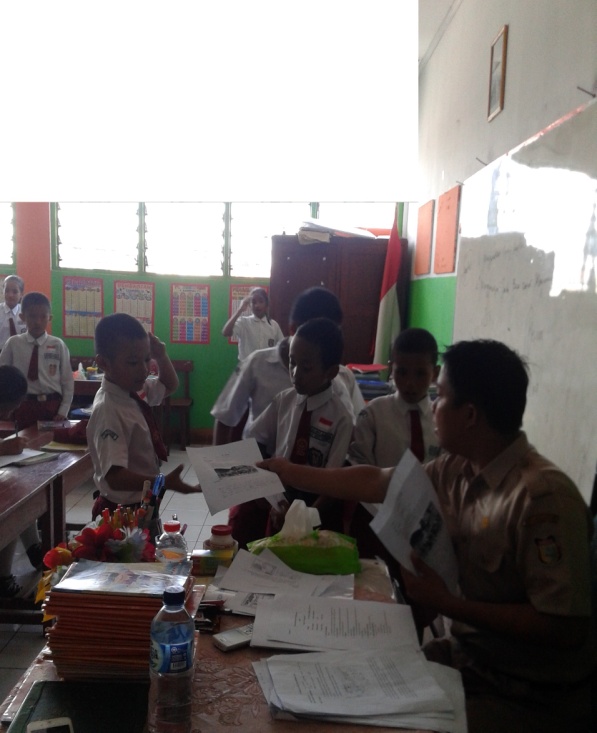 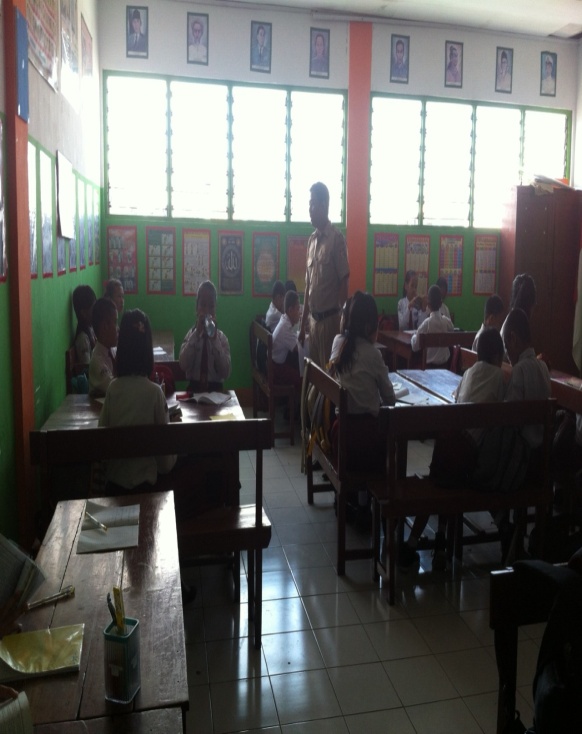 Lampiran 34NoTahapan Model Kooperatif tipe Picture And PicturePengamatanPengamatanPengamatanPengamatanPengamatanKualifikasiKualifikasiKualifikasiKualifikasiNoTahapan Model Kooperatif tipe Picture And PictureYaYaTidakTidakTidakBCCK1Guru menyampaikan kompetensi yang ingin dicapaiDapat mengetahui pengertian menulis karanganMengerti cara penyusunan gambar dan memberi alasanMampu menulis karangan sesuai urutan gambar2Guru menyajikan materi sebagai PengantarMenjelaskan pengertian menulis karanganMemberi kesempatan kepada siswa untuk bertanyaMengulang kembali materi yang belum jelas3Guru menunjukkan atau memperlihatkan gambar-gambar kegiatan dengan materiMenampilkan gambar acakMencontohkan cara penyusunan gambarMemberi contoh alasan dari susunan gambar4Guru menunjuk/memanggil siswa secara bergantian memasang/mengurutkan gambar-gambar menjadi urutan yang logisMemanggil siswa secara bergantianMembimbing siswa dalam menyusun gambarMembenarkan susunan gambar siswa apabila kurang tepat.5Guru menanyakan alasan/dasar pemikiran urutan gambar tersebutMenanyakan alasan siswa untuk tiap urutan gambarMendengarkan alasan siswaMemberi penghargaan pada siswa6Guru mulai menanamkan konsep/materi sesuai dengan kompetensi yang ingin dicapaiMenjelaskan cara menulis karangan sesuai urutan gambarGuru mulai menanamkan konsep/materi sesuai dengan kompetensi yang ingin dicapaiMenjelaskan cara menulis karangan sesuai urutan gambarMemberi contoh cara membuat karanganMemberi contoh cara membuat karanganMembimbing siswa untuk membuat karanganMembimbing siswa untuk membuat karangan7Guru memberikan kesimpulanMemancing siswa untuk mengingat kembali pelajaran yang telah diajarkanGuru memberikan kesimpulanMemancing siswa untuk mengingat kembali pelajaran yang telah diajarkanMenulis semua jawaban siswa dipapan tulisMenulis semua jawaban siswa dipapan tulisMerangkum semua jawaban siswaMerangkum semua jawaban siswaTotal skorTotal skorTotal skorTotal skorTotal skorTotal skor336333 Presentase Presentase Presentase Presentase Presentase Presentase57,1 %57,1 %57,1 %57,1 %57,1 %57,1 % Kualifikasi aktivitas berdasarkan tabel keberhasilan Kualifikasi aktivitas berdasarkan tabel keberhasilan Kualifikasi aktivitas berdasarkan tabel keberhasilan Kualifikasi aktivitas berdasarkan tabel keberhasilan Kualifikasi aktivitas berdasarkan tabel keberhasilan Kualifikasi aktivitas berdasarkan tabel keberhasilanCukup (C)Cukup (C)Cukup (C)Cukup (C)Cukup (C)Cukup (C)No.Tingkat PenguasaanKategorisasi1.85 % - 100 %Sangat Baik2.70% - 84%Baik3.55% - 69%Cukup4.40 % - 54 %Kurang5.0 % - 39 %Sangat KurangNoNamaKategori Yang DiamatiKategori Yang DiamatiKategori Yang DiamatiKategori Yang DiamatiKategori Yang DiamatiKategori Yang DiamatiKategori Yang DiamatiKeteranganNoNama1234567Keterangan1Al-iksan2Asmawati3Surya Saputra4Tri Apresiani5Yoseph Kaso’ D6Muh. Rafli A7A Fatur Ilham8Adam Samosir9Sakina Syamsuddi10Nabila Putri U11Muh. Ramadahni12Rahmatullah A13Try Kurnia ilahi14Nurul Hidayat15Riswan16Fibri Dwi  W17Sitti Naima18Nurhikmah Haris19Pausiah20Reski Utami A21Fadhil  Syakhi S22Larasati23Arsi Arjian24Muh. Reski25Aulya Mahfirah26Nur Syahrul H27Andini28Nur Afni O29Muh. Kautsar30Herdiman S31Muh. Halid32Nur Annisa33St. Nur Rakmah34Muh. Ikhsan S35Ian Putra PJumlah SiswaJumlah Siswa192397201718CukupPresentase Pencapaian(%)Presentase Pencapaian(%)54,29%65,72%25,71%20%57,15%48,58%51,43%CukupKategoriKategoriKCSKSKCKCCukupNo.Tingkat PenguasaanKategorisasi1.85 % - 100 %Sangat Baik2.70% - 84%Baik3.55% - 69%Cukup4.40 % - 54 %Kurang5.0 % - 39 %Sangat KurangNoTahapan Model Kooperatif tipe Picture And PicturePengamatanPengamatanPengamatanPengamatanPengamatanKualifikasiKualifikasiKualifikasiKualifikasiNoTahapan Model Kooperatif tipe Picture And PictureYaYaTidakTidakTidakBCCK1Guru menyampaikan kompetensi yang ingin dicapaiDapat mengetahui pengertian menulis karanganMengerti cara penyusunan gambar dan memberi alasanMampu menulis karangan sesuai urutan gambar2Guru menyajikan materi sebagai PengantarMenjelaskan pengertian menulis karanganMemberi kesempatan kepada siswa untuk bertanyaMengulang kembali materi yang belum jelas3Guru menunjukkan atau memperlihatkan gambar-gambar kegiatan dengan materiMenampilkan gambar acakMencontohkan cara penyusunan gambarMemberi contoh alasan dari susunan gambar4Guru menunjuk/memanggil siswa secara bergantian memasang/mengurutkan gambar-gambar menjadi urutan yang logisMemanggil siswa secara bergantianMembimbing siswa dalam menyusun gambarMembenarkan susunan gambar siswa apabila kurang tepat.5Guru menanyakan alasan/dasar pemikiran urutan gambar tersebutMenanyakan alasan siswa untuk tiap urutan gambarMendengarkan alasan siswaMemberi penghargaan pada siswa6Guru mulai menanamkan konsep/materi sesuai dengan kompetensi yang ingin dicapaiMenjelaskan cara menulis karangan sesuai urutan gambarGuru mulai menanamkan konsep/materi sesuai dengan kompetensi yang ingin dicapaiMenjelaskan cara menulis karangan sesuai urutan gambarMemberi contoh cara membuat karanganMemberi contoh cara membuat karanganMembimbing siswa untuk membuat karanganMembimbing siswa untuk membuat karangan7Guru memberikan kesimpulanMemancing siswa untuk mengingat kembali pelajaran yang telah diajarkanGuru memberikan kesimpulanMemancing siswa untuk mengingat kembali pelajaran yang telah diajarkanMenulis semua jawaban siswa dipapan tulisMenulis semua jawaban siswa dipapan tulisMerangkum semua jawaban siswaMerangkum semua jawaban siswaTotal skorTotal skorTotal skorTotal skorTotal skorTotal skor666222 Presentase Presentase Presentase Presentase Presentase Presentase66,7 %66,7 %66,7 %66,7 %66,7 %66,7 % Kualifikasi aktivitas berdasarkan tabel keberhasilan Kualifikasi aktivitas berdasarkan tabel keberhasilan Kualifikasi aktivitas berdasarkan tabel keberhasilan Kualifikasi aktivitas berdasarkan tabel keberhasilan Kualifikasi aktivitas berdasarkan tabel keberhasilan Kualifikasi aktivitas berdasarkan tabel keberhasilanCukup (C)Cukup (C)Cukup (C)Cukup (C)Cukup (C)Cukup (C)No.Tingkat PenguasaanKategorisasi1.85 % - 100 %Sangat Baik2.70% - 84%Baik3.55% - 69%Cukup4.40 % - 54 %Kurang5.0 % - 39 %Sangat KurangNoNamaKategori Yang DiamatiKategori Yang DiamatiKategori Yang DiamatiKategori Yang DiamatiKategori Yang DiamatiKategori Yang DiamatiKategori Yang DiamatiKeteranganNoNama1234567Keterangan1Al-iksan2Asmawati3Surya Saputra4Tri Apresiani5Yoseph Kaso’ D6Muh. Rafli A7A Fatur Ilham8Adam Samosir9Sakina Syamsuddi10Nabila Putri U11Muh. Ramadahni12Rahmatullah A13Try Kurnia ilahi14Nurul Hidayat15Riswan16Fibri Dwi  W17Sitti Naima18Nurhikmah Haris19Pausiah20Reski Utami A21Fadhil  Syakhi S22Larasati23Arsi Arjian24Muh. Reski25Aulya Mahfirah26Nur Syahrul H27Andini28Nur Afni O29Muh. Kautsar30Herdiman S31Muh. Halid32Nur Annisa33St. Nur Rakmah34Muh. Ikhsan S35Ian Putra PJumlah SiswaJumlah Siswa2426119242021CukupPresentase Pencapaian(%)Presentase Pencapaian(%)68,58%74,29%31,43%25,72%68,57%57,15%60%CukupKategoriKategoriCBSKSKCCCCukupNo.Tingkat PenguasaanKategorisasi1.85 % - 100 %Sangat Baik2.70% - 84%Baik3.55% - 69%Cukup4.40 % - 54 %Kurang5.0 % - 39 %Sangat KurangNssOASPEKSKORDESKRIPSI1.Isi karangan 5Sangat Baik : Kesesuaian isi karangan dengan tema yang bermakna, menarik dan tepat = 5Baik : kesesuaian isi karangan dengan tema karangan yang bermakna, menarik tetapi kurang tepat = 4cukup : kesesuaian isi karangan dengan tema yang bermakna tetapi kurang menarik dan kurang tepat = 3Kurang : kesesuaian isi karangan dengan tema kurang bermakna, kurang menarik dan kurang tepat. =  2Sangat Kurang : Karangan tidak sesuai dengan tema tidak bermakna, tidak menarik dan tidak tepat =  12.Organisasi karangan5 Sangat Baik: Paragraph tersusun rapi, dan alur karangan mudah di mengerti = 5Baik :Paragraph tersusun rapi, dan alur karangan cukup mudah dimengerti =  4Cukup : paragraph cukup tersusun rapi, tetapi alur karangan kurang dapat dimengerti = 3Kurang : penyusunan paragraph kurang rapi dan alur karangan tidak dimengerti = 2Sangat Kurang: penyusunan Paragraph tidak rapi dan alur karangan tidak dimengerti  =  13.Penggunaan bahasa5Sangat Baik : Kalimat benar, cermat dan penggunaan bahasa yang benar = 5Baik : Kalimat benar, cermat, tetapi penggunaan bahasa yang cukup tepat =  4Cukup : kalimat benar, cermat, tetapi dalam penggunaan bahasa kurang tepat=  3Kurang : kalimat kurang benar, kurang cermat, dan penggunan bahasa yang tidak tepat= 2Sangat Kurang : Kalimat tidak benar, tidak cermat, dan penggunaan bahasa yang tidak tepat =  14.Pilihan kata5Sangat Baik : Penggunaan kata jelas dan tepat  =  5Baik : Penggunaan Kata jelas tetapi kurang tepat = 4Cukup : Penggunaan kata cukup jelas tetapi  kurang tepat =  3Kurang : Banyak kata yang  tidak jelas dan tidak tepat penggunaannya = 2Sangat Kurang: Semua penggunaan kata tidak jelas dan tidak tepat =  15. Penggunaan ejaan dan tanda  baca5Sangat Baik : Semua penggunaan ejaan dan tanda baca benar =  5Baik : Terdapat kesalahan pada penggunaan ejaan dan tanda baca =  4Cukup : terdapat beberapah kesalahan  pada penggunaan ejaan dan tanda baca = 3Kurang : terdapat banyak  Kesalahan ejaan dan tanda baca  = 2Sangat Kurang : Penggunaan ejaan dan tanda baca semua salah = 1NONAMAL/PAspek yang dinilaiAspek yang dinilaiAspek yang dinilaiAspek yang dinilaiAspek yang dinilaiSkorNilaiKetNONAMAL/P123451Al-iksan L543442080T2AsmawatiP433441872T3Surya SaputraL544542288T4Tri ApresianiP544432080T5Yoseph Kaso’ DL333341664TT6Muh. Rafli AL433341768TT7A Fatur IlhamL333331560TT8Adam SamosirL333231456TT9Sakina SyamsuddiP333341664TT10Nabila Putri U P333221352TT11Muh. RamadahniL333331560TT12Rahmatullah AL433431768TT13Try Kurnia ilahiP544532184T14Nurul Hidayat P544542288T15RiswanL233321352TT16Fibri Dwi  WP433441872T17Sitti NaimaP444542184T18Nurhikmah HarisP434331768TT19PausiahP333441668TT20Reski Utami AP434431872T21Fadhil  Syakhi SL333441768TT22LarasatiP444552184T23Arsi Arjian L544542288T24Muh. ReskiL433431768TT25Aulya MahfirahP445542288T26Nur Syahrul HL444452184T27AndiniP433331664TT28Nur Afni OP433231560TT29Muh. KautsarL323331456TT30Herdiman SL433341768TT31Muh. HalidL343331664TT32Nur AnnisaP332331456TT33St. Nur RakmahP444532080T34Muh. Ikhsan SL444542184T35Ian Putra PL444331872TJumlah NilaiJumlah NilaiJumlah NilaiJumlah NilaiJumlah NilaiJumlah NilaiJumlah NilaiJumlah NilaiJumlah Nilai24842484Rata-rata Kelas70,1%Presentase Ketuntasan Belajar45,7%Presentase Ketidaktuntasan Belajar54,3%Taraf KeberhasilamKualifikasi85-100%Sangat Baik (SB)70-84%Baik (B)55-69%Cukup (C)40-54%Kurang (K)             0%-39%    Sangat Kurang (SK)NoTahapan Model Kooperatif tipe Picture And PicturePengamatanPengamatanPengamatanPengamatanPengamatanKualifikasiKualifikasiKualifikasiKualifikasiNoTahapan Model Kooperatif tipe Picture And PictureYaYaTidakTidakTidakBCCK1Guru menyampaikan kompetensi yang ingin dicapaiDapat mengetahui materi karanganMengerti cara penyusunan gambar dan memberi alasanMampu menulis karangan sesuai urutan gambar2Guru menyajikan materi sebagai PengantarMenjelaskan materi menulis karanganMemberi kesempatan kepada siswa untuk bertanyaMengulang kembali materi yang belum jelas3Guru menunjukkan atau memperlihatkan gambar-gambar kegiatan dengan materiMenampilkan gambar acakMencontohkan cara penyusunan gambarMemberi contoh alasan dari susunan gambar4Guru menunjuk/memanggil siswa secara bergantian memasang/mengurutkan gambar-gambar menjadi urutan yang logisMemanggil siswa secara bergantianMembimbing siswa dalam menyusun gambarMembenarkan susunan gambar siswa apabila kurang tepat.5Guru menanyakan alasan/dasar pemikiran urutan gambar tersebutMenanyakan alasan siswa untuk tiap urutan gambarMendengarkan alasan siswaMemberi penghargaan pada siswa6Guru mulai menanamkan konsep/materi sesuai dengan kompetensi yang ingin dicapaiMenjelaskan cara menulis karangan sesuai urutan gambarGuru mulai menanamkan konsep/materi sesuai dengan kompetensi yang ingin dicapaiMenjelaskan cara menulis karangan sesuai urutan gambarMemberi contoh cara membuat karanganMemberi contoh cara membuat karanganMembimbing siswa untuk membuat karanganMembimbing siswa untuk membuat karangan7Guru memberikan kesimpulanMemancing siswa untuk mengingat kembali pelajaran yang telah diajarkanGuru memberikan kesimpulanMemancing siswa untuk mengingat kembali pelajaran yang telah diajarkanMenulis semua jawaban siswa dipapan tulisMenulis semua jawaban siswa dipapan tulisMerangkum semua jawaban siswaMerangkum semua jawaban siswa Total skor Total skor Total skor Total skor Total skor Total skor12126000 Presentase Presentase Presentase Presentase Presentase Presentase85,7 %85,7 %85,7 %85,7 %85,7 %85,7 % Kualifikasi aktivitas berdasarkan tabel keberhasilan Kualifikasi aktivitas berdasarkan tabel keberhasilan Kualifikasi aktivitas berdasarkan tabel keberhasilan Kualifikasi aktivitas berdasarkan tabel keberhasilan Kualifikasi aktivitas berdasarkan tabel keberhasilan Kualifikasi aktivitas berdasarkan tabel keberhasilanBaik (B)Baik (B)Baik (B)Baik (B)Baik (B)Baik (B)No.Tingkat PenguasaanKategorisasi1.85 % - 100 %Sangat Baik2.70% - 84%Baik3.55% - 69%Cukup4.40 % - 54 %Kurang5.0 % - 39 %Sangat KurangNoNamaKategori Yang DiamatiKategori Yang DiamatiKategori Yang DiamatiKategori Yang DiamatiKategori Yang DiamatiKategori Yang DiamatiKategori Yang DiamatiKeteranganNoNama1234567Keterangan1Al-iksan2Asmawati3Surya Saputra4Tri Apresiani5Yoseph Kaso’ D6Muh. Rafli A7A Fatur Ilham8Adam Samosir9Sakina Syamsuddi10Nabila Putri U11Muh. Ramadahni12Rahmatullah A13Try Kurnia ilahi14Nurul Hidayat15Riswan16Fibri Dwi  W17Sitti Naima18Nurhikmah Haris19Pausiah20Reski Utami A21Fadhil  Syakhi S22Larasati23Arsi Arjian24Muh. Reski25Aulya Mahfirah26Nur Syahrul H27Andini28Nur Afni O29Muh. Kautsar30Herdiman S31Muh. Halid32Nur Annisa33St. Nur Rakmah34Muh. Ikhsan S35Ian Putra PJumlah SiswaJumlah Siswa30291414292627BaikPresentase Pencapaian(%)Presentase Pencapaian(%)82,86%82,86%40%40%82,86%74,29%77,15%BaikKategoriKategoriBBKKBBBBaikNo.Tingkat PenguasaanKategorisasi1.85 % - 100 %Sangat Baik2.70% - 84%Baik3.55% - 69%Cukup4.40 % - 54 %Kurang5.0 % - 39 %Sangat KurangNoTahapan Model Kooperatif tipe Picture And PicturePengamatanPengamatanPengamatanPengamatanPengamatanKualifikasiKualifikasiKualifikasiKualifikasiNoTahapan Model Kooperatif tipe Picture And PictureYaYaTidakTidakTidakBCCK1Guru menyampaikan kompetensi yang ingin dicapaiDapat mengetahui materi karanganMengerti cara penyusunan gambar dan memberi alasanMampu menulis karangan sesuai urutan gambar2Guru menyajikan materi sebagai PengantarMenjelaskan materi menulis karanganMemberi kesempatan kepada siswa untuk bertanyaMengulang kembali materi yang belum jelas3Guru menunjukkan atau memperlihatkan gambar-gambar kegiatan yang berkaitan dengan materiMenampilkan gambar acakMencontohkan cara penyusunan gambarMemberi contoh alasan dari susunan gambar4Guru menunjuk/memanggil siswa secara bergantian memasang/mengurutkan gambar-gambar menjadi urutan yang logisMemanggil siswa secara bergantianMembimbing siswa dalam menyusun gambarMembenarkan susunan gambar siswa apabila kurang tepat.5Guru menanyakan alasan/dasar pemikiran urutan gambar tersebutMenanyakan alasan siswa untuk tiap urutan gambarMendengarkan alasan siswaMemberi penghargaan pada siswa6Guru mulai menanamkan konsep/materi sesuai dengan kompetensi yang ingin dicapaiMenjelaskan cara menulis karangan sesuai urutan gambarGuru mulai menanamkan konsep/materi sesuai dengan kompetensi yang ingin dicapaiMenjelaskan cara menulis karangan sesuai urutan gambarMemberi contoh cara membuat karanganMemberi contoh cara membuat karanganMembimbing siswa untuk membuat karanganMembimbing siswa untuk membuat karangan7Guru memberikan kesimpulanMemancing siswa untuk mengingat kembali pelajaran yang telah diajarkanGuru memberikan kesimpulanMemancing siswa untuk mengingat kembali pelajaran yang telah diajarkanMenulis semua jawaban siswa dipapan tulisMenulis semua jawaban siswa dipapan tulisMerangkum semua jawaban siswaMerangkum semua jawaban siswa Total skor Total skor Total skor Total skor Total skor Total skor18182000 Presentase Presentase Presentase Presentase Presentase Presentase95,2%95,2%95,2%95,2%95,2%95,2% Kualifikasi aktivitas berdasarkan tabel keberhasilan Kualifikasi aktivitas berdasarkan tabel keberhasilan Kualifikasi aktivitas berdasarkan tabel keberhasilan Kualifikasi aktivitas berdasarkan tabel keberhasilan Kualifikasi aktivitas berdasarkan tabel keberhasilan Kualifikasi aktivitas berdasarkan tabel keberhasilanSangat Baik (SB)Sangat Baik (SB)Sangat Baik (SB)Sangat Baik (SB)Sangat Baik (SB)Sangat Baik (SB)No.Tingkat PenguasaanKategorisasi1.85 % - 100 %Sangat Baik2.70% - 84%Baik3.55% - 69%Cukup4.40 % - 54 %Kurang5.0 % - 39 %Sangat KurangNoNamaKategori Yang DiamatiKategori Yang DiamatiKategori Yang DiamatiKategori Yang DiamatiKategori Yang DiamatiKategori Yang DiamatiKategori Yang DiamatiKeteranganNoNama1234567Keterangan1Al-iksan2Asmawati3Surya Saputra4Tri Apresiani5Yoseph Kaso’ D6Muh. Rafli A7A Fatur Ilham8Adam Samosir9Sakina Syamsuddi10Nabila Putri U11Muh. Ramadahni12Rahmatullah A13Try Kurnia ilahi14Nurul Hidayat15Riswan16Fibri Dwi  W17Sitti Naima18Nurhikmah Haris19Pausiah20Reski Utami A21Fadhil  Syakhi S22Larasati23Arsi Arjian24Muh. Reski25Aulya Mahfirah26Nur Syahrul H27Andini28Nur Afni O29Muh. Kautsar30Herdiman S31Muh. Halid32Nur Annisa33St. Nur Rakmah34Muh. Ikhsan S35Ian Putra PJumlah SiswaJumlah Siswa33331717323132Sangat BaikPresentase Pencapaian(%)Presentase Pencapaian(%)94,29%94,29%48,58%48,58%91,43%88,58%91,43%Sangat BaikKategoriKategoriSBSBKKSBSBSBSangat BaikNo.Tingkat PenguasaanKategorisasi1.85 % - 100 %Sangat Baik2.70% - 84%Baik3.55% - 69%Cukup4.40 % - 54 %Kurang5.0 % - 39 %Sangat KurangNssOASPEKSKORDESKRIPSI1.Isi karangan 5Sangat Baik : Kesesuaian isi karangan dengan tema yang bermakna, menarik dan tepat = 5Baik : kesesuaian isi karangan dengan tema karangan yang bermakna, menarik tetapi kurang tepat = 4cukup : kesesuaian isi karangan dengan tema yang bermakna tetapi kurang menarik dan kurang tepat = 3Kurang : kesesuaian isi karangan dengan tema kurang bermakna, kurang menarik dan kurang tepat. =  2Sangat Kurang : Karangan tidak sesuai dengan tema tidak bermakna, tidak menarik dan tidak tepat =  12.Organisasi karangan5 Sangat Baik: Paragraph tersusun rapi, dan alur karangan mudah di mengerti = 5Baik :Paragraph tersusun rapi, dan alur karangan cukup mudah dimengerti =  4Cukup : paragraph cukup tersusun rapi, tetapi alur karangan kurang dapat dimengerti = 3Kurang : penyusunan paragraph kurang rapi dan alur karangan tidak dimengerti = 2Sangat Kurang: penyusunan Paragraph tidak rapi dan alur karangan tidak dimengerti  =  13.Penggunaan bahasa5Sangat Baik : Kalimat benar, cermat dan penggunaan bahasa yang benar = 5Baik : Kalimat benar, cermat, tetapi penggunaan bahasa yang cukup tepat =  4Cukup : kalimat benar, cermat, tetapi dalam penggunaan bahasa kurang tepat=  3Kurang : kalimat kurang benar, kurang cermat, dan penggunan bahasa yang tidak tepat= 2Sangat Kurang : Kalimat tidak benar, tidak cermat, dan penggunaan bahasa yang tidak tepat =  14.Pilihan kata5Sangat Baik : Penggunaan kata jelas dan tepat  =  5Baik : Penggunaan Kata jelas tetapi kurang tepat = 4Cukup : Penggunaan kata cukup jelas tetapi  kurang tepat =  3Kurang : Banyak kata yang  tidak jelas dan tidak tepat penggunaannya = 2Sangat Kurang: Semua penggunaan kata tidak jelas dan tidak tepat =  15. Penggunaan ejaan dan tanda  baca5Sangat Baik : Semua penggunaan ejaan dan tanda baca benar =  5Baik : Terdapat kesalahan pada penggunaan ejaan dan tanda baca =  4Cukup : terdapat beberapah kesalahan  pada penggunaan ejaan dan tanda baca = 3Kurang : terdapat banyak  Kesalahan ejaan dan tanda baca  = 2Sangat Kurang : Penggunaan ejaan dan tanda baca semua salah = 1NONAMAL/PAspek yang dinilaiAspek yang dinilaiAspek yang dinilaiAspek yang dinilaiAspek yang dinilaiSkorNilaiKetNONAMAL/P123451Al-iksan L445542288T2AsmawatiP444452184T3Surya SaputraL545542392T4Tri ApresianiP445532184T5Yoseph Kaso’ DL433341772T6Muh. Rafli AL343441872T7A Fatur IlhamL334441872T8Adam SamosirL334441872T9Sakina SyamsuddiP334441872T10Nabila Putri U P333431664TT11Muh. RamadahniL434431872T12Rahmatullah AL334431872T13Try Kurnia ilahiP445542288T14Nurul Hidayat P555442392T15RiswanL343331664TT16Fibri Dwi  WP444542184T17Sitti NaimaP445542288T18Nurhikmah HarisP444442080T19PausiahP434431872T20Reski Utami AP444542184T21Fadhil  Syakhi SL444431976T22LarasatiP445542288T23Arsi Arjian L545452392T24Muh. ReskiL433441872T25Aulya MahfirahP545542392T26Nur Syahrul HL445542288T27AndiniP434431872T28Nur Afni OP433341772T29Muh. KautsarL343341768TT30Herdiman SL443341872T31Muh. HalidL443341872T32Nur AnnisaP433331672T33St. Nur RakmahP545532288T34Muh. Ikhsan SL545542392T35Ian Putra PL444552288TJumlah NilaiJumlah NilaiJumlah NilaiJumlah NilaiJumlah NilaiJumlah NilaiJumlah NilaiJumlah NilaiJumlah Nilai27722772Rata-rata Kelas79,2%Presentase Ketuntasan Belajar91,4%Presentase Ketidaktuntasan Belajar8,57%Taraf KeberhasilamKualifikasi85-100%Sangat Baik (SB)70-84%Baik (B)55-69%Cukup (C)40-54%Kurang (K)             0%-39%    Sangat Kurang (SK)NoNoNamaL/PTindakan SiklusTindakan SiklusTindakan SiklusTindakan SiklusKetNoNoNamaL/PSiklus ISiklus ISiklus IISiklus IIKet11Al-iksanL80888888T22AsmawatiP72848484T33Surya SaputraL88929292T44Tri ApresianiP80848484T55Yoseph Kaso’ DL64727272T66Muh. Rafli AL68727272T77A Fatur IlhamL60727272T8Adam SamosirAdam SamosirL567272TT9Sakina SyamsuddiSakina SyamsuddiP647272TT10Nabila Putri UNabila Putri UP526464TTTT11Muh. RamadahniMuh. RamadahniL607272TT12Rahmatullah ARahmatullah AL687272TT13Try Kurnia ilahiTry Kurnia ilahiP848888TT14Nurul HidayatNurul HidayatP889292TT15RiswanRiswanL526464TTTT16Fibri Dwi  WFibri Dwi  WP728484TT17Sitti NaimaSitti NaimaP848888TT18Nurhikmah HarisNurhikmah HarisP688080TT19PausiahPausiahP687272TT20Reski Utami AReski Utami AP728484TT21Fadhil  Syakhi SFadhil  Syakhi SL687676TT22LarasatiLarasatiP848888TT23Arsi ArjianArsi ArjianL889292TT24Muh. ReskiMuh. ReskiL687272TT25Aulya MahfirahAulya MahfirahP889292TT26Nur Syahrul HNur Syahrul HL848888TT27AndiniAndiniP647272TT28Nur Afni ONur Afni OP607272TT29Muh. KautsarMuh. KautsarL566868TTTT30Herdiman SHerdiman SL687272TT31Muh. HalidMuh. HalidL647272TT32Nur AnnisaNur AnnisaP567272TT33St. Nur RakmahSt. Nur RakmahP808888TT34Muh. Ikhsan SMuh. Ikhsan SL849292TT35Ian Putra PIan Putra PL728888TTJumlahJumlahJumlahJumlah2484277227722772Rata-rataRata-rataRata-rataRata-rata70,1 %79,2%79,2%79,2%Presentase Ketuntasan BelajarPresentase Ketuntasan BelajarPresentase Ketuntasan BelajarPresentase Ketuntasan Belajar45,7%91,4%91,4%91,4%Presentase Ketidaktuntasan BelajarPresentase Ketidaktuntasan BelajarPresentase Ketidaktuntasan BelajarPresentase Ketidaktuntasan Belajar54,3%8,57%8,57%8,57%Taraf KeberhasilamKualifikasi85-100%Sangat Baik (SB)70-84%Baik (B)55-69%Cukup (C)40-54%Kurang (K)             0%-39%    Sangat Kurang (SK)NOAspek Yang DiamatiKategori Siklus (Sangat Baik, Baik,Cukup Kurang dan Kurang Sekali)Kategori Siklus (Sangat Baik, Baik,Cukup Kurang dan Kurang Sekali)Kategori Siklus (Sangat Baik, Baik,Cukup Kurang dan Kurang Sekali)Kategori Siklus (Sangat Baik, Baik,Cukup Kurang dan Kurang Sekali)Kategori Siklus (Sangat Baik, Baik,Cukup Kurang dan Kurang Sekali)KetNOAspek Yang DiamatiSiklus ISiklus ISiklus ISiklus IISiklus IIKetNOAspek Yang DiamatiPertemuan IPertemuan IPertemuan IIPertemuan IPertemuan IIKet1.Guru menyampaikan kompetensi yang ingin dicapaiGuru menyampaikan kompetensi yang ingin dicapaiKBCBB2.Guru menyajikan materi sebagai PengantarGuru menyajikan materi sebagai PengantarBBBBB3.Guru menunjukkan atau memperlihatkan gambar-gambar kegiatan yang berkaitan dengan materiGuru menunjukkan atau memperlihatkan gambar-gambar kegiatan yang berkaitan dengan materiCCCBB4.Guru menunjuk/memanggil siswa secara bergantian memasang/mengurutkan gambar-gambar menjadi urutan yang logisGuru menunjuk/memanggil siswa secara bergantian memasang/mengurutkan gambar-gambar menjadi urutan yang logisCCBBB5.Guru menanyakan alasan/dasar pemikiran urutan gambar tersebutGuru menanyakan alasan/dasar pemikiran urutan gambar tersebutKKBBB6.Guru mulai menanamkan konsep/materi sesuai dengan kompetensi yang ingin dicapaiGuru mulai menanamkan konsep/materi sesuai dengan kompetensi yang ingin dicapaiKKBBB7.Guru memberikan kesimpulanGuru memberikan kesimpulanCCCCCNOAspek Yang DiamatiKategori Siklus (Baik,Cukup dan Kurang)Kategori Siklus (Baik,Cukup dan Kurang)Kategori Siklus (Baik,Cukup dan Kurang)Kategori Siklus (Baik,Cukup dan Kurang)Kategori Siklus (Baik,Cukup dan Kurang)KetNOAspek Yang DiamatiSiklus ISiklus ISiklus ISiklus IISiklus IIKetNOAspek Yang DiamatiPertemuan IPertemuan IPertemuan IIPertemuan IPertemuan IIKet1.Siswa memperhatikan penjelasan materi yang disampaikan oleh guru Siswa memperhatikan penjelasan materi yang disampaikan oleh guru KCBSBSB2.Siswa memperhatikan gambar-gambar kegiatan yang ditampilkan oleh guruSiswa memperhatikan gambar-gambar kegiatan yang ditampilkan oleh guruCBBSBB3.Siswa aktif secara bergantian mengurutkan gambar menjadi urutan yang logisSiswa aktif secara bergantian mengurutkan gambar menjadi urutan yang logisSKSKKKK4.Siswa mampu memberikan alasan/dasar pemikiran urutan gambar tersebutSiswa mampu memberikan alasan/dasar pemikiran urutan gambar tersebutSKSKKKK5.Siswa memperhatikan penjelasan  yang disampaikan oleh guru tentang cara menyusun karangan melalui gambarSiswa memperhatikan penjelasan  yang disampaikan oleh guru tentang cara menyusun karangan melalui gambarCCBSBC6.Siswa menulis karangan berdasarkan urutan gambarSiswa menulis karangan berdasarkan urutan gambarKCBSBSB7.Siswa menyimak rangkuman pelajaran dari guruSiswa menyimak rangkuman pelajaran dari guruCCBSBC